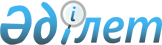 О бюджетах города Державинск, сельских округов и сел Жаркаинского района на 2023-2025 годыРешение Жаркаинского районного маслихата Акмолинской области от 23 декабря 2022 года № 7С-42/2.
      Жаркаинский районный маслихат РЕШИЛ:
      1. Утвердить бюджет города Державинск на 2023-2025 годы, согласно приложениям 1, 2 и 3 соответственно, в том числе на 2023 год в следующих объемах:
      1) доходы - 236 396,7 тысяч тенге, в том числе:
      налоговые поступления - 52 092,9 тысячи тенге;
      поступления от продажи основного капитала - 13 664,9 тысячи тенге;
      поступления трансфертов - 170 638,9 тысяч тенге;
      2) затраты - 240 615,7 тысяч тенге;
      3) сальдо по операциям с финансовыми активами - 0 тенге;
      4) дефицит (профицит) бюджета - - 4 219,0 тысяч тенге;
      5) финансирование дефицита (использование профицита) бюджета - 4 219,0 тысяч тенге.
      Учесть, что в бюджете города Державинск на 2023 год предусмотрены бюджетные субвенции, передаваемые из районного бюджета в сумме 14 289,0 тысяч тенге.
      Учесть, что в бюджете города Державинск на 2023 год предусмотрены целевые текущие трансферты, передаваемые из районного бюджета в сумме 156 349,9 тысяч тенге.
      Сноска. Пункт 1 - в редакции решения Жаркаинского районного маслихата Акмолинской области от 05.12.2023 № 8С-17/2 (вводится в действие с 01.01.2023).


      2. Утвердить бюджет Валихановского сельского округа на 2023-2025 годы, согласно приложениям 4, 5 и 6 соответственно, в том числе на 2023 год в следующих объемах:
      1) доходы - 27 428,0 тысяч тенге, в том числе:
      налоговые поступления - 3 931,0 тысяча тенге;
      поступления трансфертов - 23 497,0 тысяч тенге;
      2) затраты - 35 628,2 тысяч тенге;
      3) сальдо по операциям с финансовыми активами - 0 тенге;
      4) дефицит (профицит) бюджета - - 8 200,2 тысяч тенге;
      5) финансирование дефицита (использование профицита) бюджета - 8 200,2 тысяч тенге.
      Учесть, что в бюджете Валихановского сельского округа на 2023 год предусмотрены бюджетные субвенции, передаваемые из районного бюджета в сумме 12 936,0 тысяч тенге.
      Учесть, что в бюджете Валихановского сельского округа на 2023 год предусмотрены целевые текущие трансферты, передаваемые из районного бюджета в сумме 10 561,0 тысяча тенге.
      Сноска. Пункт 2 - в редакции решения Жаркаинского районного маслихата Акмолинской области от 05.12.2023 № 8С-17/2 (вводится в действие с 01.01.2023).


      3. Утвердить бюджет Костычевского сельского округа на 2023-2025 годы, согласно приложениям 7, 8 и 9 соответственно, в том числе на 2023 год в следующих объемах:
      1) доходы - 28 968,7 тысяч тенге, в том числе:
      налоговые поступления - 4 306,8 тысяч тенге;
      неналоговые поступления -125,9 тысяч тенге;
      поступления трансфертов - 24 536,0 тысяч тенге;
      2) затраты - 34 208,6 тысяч тенге;
      3) сальдо по операциям с финансовыми активами - 0 тенге;
      4) дефицит (профицит) бюджета - -5 239,9 тысяч тенге;
      5) финансирование дефицита (использование профицита) бюджета - 5 239,9 тысяч тенге.
      Учесть, что в бюджете Костычевского сельского округа на 2023 год предусмотрены бюджетные субвенции, передаваемые из районного бюджета в сумме 10 463,0 тысячи тенге.
      Учесть, что в бюджете Костычевского сельского округа на 2023 год предусмотрены целевые текущие трансферты, передаваемые из районного бюджета в сумме 14 073,0 тысячи тенге.
      Сноска. Пункт 3 - в редакции решения Жаркаинского районного маслихата Акмолинской области от 05.12.2023 № 8С-17/2 (вводится в действие с 01.01.2023).


      4. Утвердить бюджет Нахимовского сельского округа на 2023-2025 годы, согласно приложениям 10, 11 и 12 соответственно, в том числе на 2023 год в следующих объемах:
      1) доходы - 26 398,0 тысяч тенге, в том числе:
      налоговые поступления -3 368,0 тысячи тенге;
      поступления трансфертов - 23 030,0 тысяч тенге;
      2) затраты - 27 592,9 тысячи тенге;
      3) сальдо по операциям с финансовыми активами - 0 тенге;
      4) дефицит (профицит) бюджета - - 1 194,9 тысячи тенге;
      5) финансирование дефицита (использование профицита) бюджета - 1 194,9 тысячи тенге.
      Учесть, что в бюджете Нахимовского сельского округа на 2023 год предусмотрены бюджетные субвенции, передаваемые из районного бюджета в сумме 12 597,0 тысяч тенге.
      Учесть, что в бюджете Нахимовского сельского округа на 2023 год предусмотрены целевые текущие трансферты, передаваемые из районного бюджета в сумме 10 433,0 тысячи тенге.
      Сноска. Пункт 4 - в редакции решения Жаркаинского районного маслихата Акмолинской области от 05.12.2023 № 8С-17/2 (вводится в действие с 01.01.2023).


      5. Утвердить бюджет Отрадного сельского округа на 2023-2025 годы, согласно приложениям 13, 14 и 15 соответственно, в том числе на 2023 год в следующих объемах:
      1) доходы - 30 580,0 тысяч тенге, в том числе:
      налоговые поступления - 3 212,0 тысяч тенге;
      поступления трансфертов - 27 368,0 тысяч тенге;
      2) затраты - 32 566,8 тысяч тенге;
      3) сальдо по операциям с финансовыми активами - 0 тенге;
      4) дефицит (профицит) бюджета - - 1 986,8 тысяч тенге;
      5) финансирование дефицита (использование профицита) бюджета – 1 986,8 тысяч тенге.
      Учесть, что в бюджете Отрадного сельского округа на 2023 год предусмотрены бюджетные субвенции, передаваемые из районного бюджета в сумме 11 644,0 тысячи тенге;
      Учесть, что в бюджете Отрадного сельского округа на 2023 год предусмотрены целевые текущие трансферты, передаваемые из районного бюджета в сумме 15 724,0 тысячи тенге.
      Сноска. Пункт 5 - в редакции решения Жаркаинского районного маслихата Акмолинской области от 05.12.2023 № 8С-17/2 (вводится в действие с 01.01.2023).


      6. Утвердить бюджет Жанадалинского сельского округа на 2023-2025 годы, согласно приложениям 16, 17 и 18 соответственно, в том числе на 2023 год в следующих объемах:
      1) доходы - 60 907,0 тысяч тенге, в том числе:
      налоговые поступления - 6 651,9 тысяча тенге;
      неналоговые поступления -271,0 тысяча тенге;
      поступления от продажи основного капитала - 1 231,1 тысяча тенге;
      поступления трансфертов - 52 753,0 тысячи тенге;
      2) затраты - 62 021,4 тысяча тенге;
      3) сальдо по операциям с финансовыми активами - 0 тенге;
      4) дефицит (профицит) бюджета - - 1 114,4 тысяч тенге;
      5) финансирование дефицита (использование профицита) бюджета -1 114,4 тысяч тенге.
      Учесть, что в бюджете Жанадалинского сельского округа на 2023 год предусмотрены бюджетные субвенции, передаваемые из районного бюджета в сумме 14 666,0 тысяч тенге.
      Учесть, что в бюджете Жанадалинского сельского округа на 2023 год предусмотрены целевые текущие трансферты, передаваемые из районного бюджета в сумме 38 087,0 тысяч тенге.
      Сноска. Пункт 6 - в редакции решения Жаркаинского районного маслихата Акмолинской области от 05.12.2023 № 8С-17/2 (вводится в действие с 01.01.2023).


      7. Утвердить бюджет села Бирсуат на 2023-2025 годы, согласно приложениям 19, 20 и 21 соответственно, в том числе на 2023 год в следующих объемах:
      1) доходы - 26 214 тысяч тенге, в том числе:
      налоговые поступления - 4 831,0 тысяча тенге;
      поступления трансфертов – 21 383,0 тысячи тенге;
      2) затраты - 28 828,7 тысяч тенге;
      3) сальдо по операциям с финансовыми активами - 0 тенге;
      4) дефицит (профицит) бюджета - -2 614,7 тысяч тенге;
      5) финансирование дефицита (использование профицита) бюджета - 2 614,7 тысяч тенге.
      Учесть, что в бюджете села Бирсуат на 2023 год предусмотрены бюджетные субвенций, передаваемые из районного бюджета в сумме 11 415,0 тысяч тенге.
      Учесть, что в бюджете села Бирсуат на 2023 год предусмотрены целевые текущие трансферты, передаваемые из районного бюджета в сумме 9 968,0 тысяч тенге.
      Сноска. Пункт 7 - в редакции решения Жаркаинского районного маслихата Акмолинской области от 05.12.2023 № 8С-17/2 (вводится в действие с 01.01.2023).


      8. Утвердить бюджет села Гастелло на 2023-2025 годы, согласно приложениям 22, 23 и 24 соответственно, в том числе на 2023 год в следующих объемах:
      1) доходы - 108 188,8 тысяч тенге, в том числе:
      налоговые поступления - 2 554,6 тысячи тенге;
      поступления от продажи основного капитала - 329,4 тысяч тенге;
      поступления трансфертов - 105 304,8 тысячи тенге;
      2) затраты - 108 379,6 тысяч тенге;
      3) сальдо по операциям с финансовыми активами - 0 тенге;
      4) дефицит (профицит) бюджета - -190,8 тысяч тенге;
      5) финансирование дефицита (использование профицита) бюджета - 190,8 тысяч тенге.
      Учесть, что в бюджете села Гастелло на 2023 год предусмотрены бюджетные субвенций, передаваемые из районного бюджета в сумме 12 307,0 тысяч тенге.
      Учесть, что в бюджете села Гастелло на 2023 год предусмотрены целевые текущие трансферты, передаваемые из районного бюджета в сумме 92 997,8 тысяч тенге.
      Сноска. Пункт 8 - в редакции решения Жаркаинского районного маслихата Акмолинской области от 05.12.2023 № 8С-17/2 (вводится в действие с 01.01.2023).


      9. Утвердить бюджет села Далабай на 2023-2025 годы, согласно приложениям 25, 26 и 27 соответственно, в том числе на 2023 год в следующих объемах:
      1) доходы - 131 593,7 тысячи тенге, в том числе:
      налоговые поступления - 933,0 тысячи тенге;
      поступления трансфертов - 130 660,7 тысяч тенге;
      2) затраты - 136 150,5 тысяч тенге;
      3) сальдо по операциям с финансовыми активами -0 тенге;
      4) дефицит (профицит) бюджета - -4 556,8 тысяч тенге;
      5) финансирование дефицита (использование профицита) бюджета - 4 556,8 тысяч тенге.
      Учесть, что в бюджете села Далабай на 2023 год предусмотрены бюджетные субвенций, передаваемые из районного бюджета в сумме 12 170,0 тысяч тенге.
      Учесть, что в бюджете села Далабай на 2023 год предусмотрены целевые текущие трансферты, передаваемые из районного бюджета в сумме 118 490,7 тысяч тенге.
      Сноска. Пункт 9 - в редакции решения Жаркаинского районного маслихата Акмолинской области от 05.12.2023 № 8С-17/2 (вводится в действие с 01.01.2023).


      10. Утвердить бюджет села Кумсуат на 2023-2025 годы, согласно приложениям 28, 29 и 30 соответственно, в том числе на 2023 год в следующих объемах:
      1) доходы - 23 629,0 тысяч тенге, в том числе:
      налоговые поступления - 2 067,0 тысяч тенге;
      неналоговые поступления - 38,0 тысяч тенге;
      поступления трансфертов - 21 524,0 тысячи тенге;
      2) затраты - 24 383,5 тысячи тенге;
      3) сальдо по операциям с финансовыми активами - 0 тенге;
      4) дефицит (профицит) бюджета - - 754,5 тысячи тенге;
      5) финансирование дефицита (использование профицита) бюджета -754,5 тысячи тенге.
      Учесть, что в бюджете села Кумсуат на 2023 год предусмотрены бюджетные субвенции, передаваемые из районного бюджета в сумме 12 740,0 тысяч тенге.
      Учесть, что в бюджете села Кумсуат на 2023 год предусмотрены целевые текущие трансферты, передаваемые из районного бюджета в сумме 8 784,0 тысячи тенге.
      Сноска. Пункт 10 - в редакции решения Жаркаинского районного маслихата Акмолинской области от 05.12.2023 № 8С-17/2 (вводится в действие с 01.01.2023).


      11. Утвердить бюджет села Львовское на 2023-2025 годы, согласно приложениям 31, 32 и 33 соответственно, в том числе на 2023 год в следующих объемах:
      1) доходы - 25 910,0 тысяч тенге, в том числе:
      налоговые поступления - 2 239,0 тысяч тенге;
      поступления трансфертов - 23 671,0 тысяча тенге;
      2) затраты - 27 418,0 тысяч тенге;
      3) сальдо по операциям с финансовыми активами - 0 тенге;
      4) дефицит (профицит) бюджета - -1 508,0 тысяч тенге;
      5) финансирование дефицита (использование профицита) бюджета - 1 508,0 тысяч тенге.
      Учесть, что в бюджете села Львовское на 2023 год предусмотрены бюджетные субвенций, передаваемые из районного бюджета в сумме 12 530,0 тысяч тенге.
      Учесть, что в бюджете села Львовское на 2023 год предусмотрены целевые текущие трансферты, передаваемые из районного бюджета в сумме 11 141,0 тысяча тенге.
      Сноска. Пункт 11 - в редакции решения Жаркаинского районного маслихата Акмолинской области от 05.12.2023 № 8С-17/2 (вводится в действие с 01.01.2023).


      12. Утвердить бюджет села Пригородное на 2023-2025 годы, согласно приложениям 34, 35 и 36 соответственно, в том числе на 2023 год в следующих объемах:
      1) доходы - 33 589,1 тысяч тенге, в том числе:
      налоговые поступления - 1 564,6 тысячи тенге;
      неналоговые поступления- 57,8 тысяч тенге;
      поступления от продажи основного капитала - 1 084,7 тысячи тенге;
      поступления трансфертов - 30 882,0 тысячи тенге;
      2) затраты - 33 780,7 тысяч тенге;
      3) сальдо по операциям с финансовыми активами - 0 тенге;
      4) дефицит (профицит) бюджета - -191,6 тысяча тенге;
      5) финансирование дефицита (использование профицита) бюджета - 191,6 тысяча тенге.
      Учесть, что в бюджете села Пригородное на 2023 год предусмотрены бюджетные субвенций, передаваемые из районного бюджета в сумме 12 312,0 тысяч тенге.
      Учесть, что в бюджете села Пригородное на 2023 год предусмотрены целевые текущие трансферты, передаваемые из районного бюджета в сумме 18 570,0 тысяч тенге.
      Сноска. Пункт 12 - в редакции решения Жаркаинского районного маслихата Акмолинской области от 05.12.2023 № 8С-17/2 (вводится в действие с 01.01.2023).


      13. Утвердить бюджет села Пятигорское на 2023-2025 годы, согласно приложениям 37, 38 и 39 соответственно, в том числе на 2023 год в следующих объемах:
      1) доходы - 104 727,9 тысяч тенге, в том числе:
      налоговые поступления - 2 808,4 тысяч тенге;
      поступления трансфертов - 101 919,5 тысяч тенге;
      2) затраты - 104 981,0 тысяча тенге;
      3) сальдо по операциям с финансовыми активами - 0 тенге;
      4) дефицит (профицит) бюджета - -253,1 тысячи тенге;
      5) финансирование дефицита (использование профицита) бюджета - 253,1 тысячи тенге.
      Учесть, что в бюджете села Пятигорское на 2023 год предусмотрены бюджетные субвенции, передаваемые из районного бюджета в сумме 12 363,0 тысячи тенге.
      Учесть, что в бюджете села Пятигорское на 2023 год предусмотрены целевые текущие трансферты, передаваемые из районного бюджета в сумме 89 556,5 тысяч тенге.
      Сноска. Пункт 13 - в редакции решения Жаркаинского районного маслихата Акмолинской области от 05.12.2023 № 8С-17/2 (вводится в действие с 01.01.2023).


      14. Утвердить бюджет села Тасоткель на 2023-2025 годы, согласно приложениям 40, 41 и 42 соответственно, в том числе на 2023 год в следующих объемах:
      1) доходы - 25 858,0 тысяч тенге, в том числе:
      налоговые поступления - 1 476,0 тысяч тенге;
      неналоговые поступления - 40,0 тысяч тенге;
      поступления трансфертов - 24 342,0 тысячи тенге;
      2) затраты - 26 025,7 тысяч тенге;
      3) сальдо по операциям с финансовыми активами - 0 тенге;
      4) дефицит (профицит) бюджета - - 167,7 тысяч тенге;
      5) финансирование дефицита (использование профицита) бюджета - 167,7 тысяч тенге.
      Учесть, что в бюджете села Тасоткель на 2023 год предусмотрены бюджетные субвенций, передаваемые из районного бюджета в сумме 11 967,0 тысяч тенге.
      Учесть, что в бюджете села Тасоткель на 2023 год предусмотрены целевые текущие трансферты, передаваемые из районного бюджета в сумме 12 375,0 тысяч тенге тенге.
      Сноска. Пункт 14 - в редакции решения Жаркаинского районного маслихата Акмолинской области от 05.12.2023 № 8С-17/2 (вводится в действие с 01.01.2023).


      15. Утвердить бюджет села Тассуат на 2023-2025 годы, согласно приложениям 43, 44 и 45 соответственно, в том числе на 2023 год в следующих объемах:
      1) доходы - 177 409,2 тысяч тенге, в том числе:
      налоговые поступления - 569,8 тысяч тенге;
      поступления трансфертов - 176 839,4 тысяч тенге;
      2) затраты - 177 537,8 тысяч тенге;
      3) сальдо по операциям с финансовыми активами - 0 тенге;
      4) дефицит (профицит) бюджета - -128,6 тысяч тенге;
      5) финансирование дефицита (использование профицита) бюджета - 128,6 тысяч тенге.
      Учесть, что в бюджете села Тассуат на 2023 год предусмотрены бюджетные субвенций, передаваемые из районного бюджета в сумме 12 138,0 тысяч тенге.
      Учесть, что в бюджете села Тассуат на 2023 год предусмотрены целевые текущие трансферты, передаваемые из районного бюджета в сумме 164 701,4 тысяча тенге енге.
      Сноска. Пункт 15 - в редакции решения Жаркаинского районного маслихата Акмолинской области от 05.12.2023 № 8С-17/2 (вводится в действие с 01.01.2023).


      16. Утвердить бюджет села Ушкарасу на 2023-2025 годы, согласно приложениям 46, 47 и 48 соответственно, в том числе на 2023 год в следующих объемах:
      1) доходы - 21 602,0 тысячи тенге, в том числе:
      налоговые поступления - 1 015,0 тысяч тенге;
      поступления трансфертов - 20 587,0 тысяч тенге;
      2) затраты - 22 838,4 тысяч тенге;
      3) сальдо по операциям с финансовыми активами - 0 тенге;
      4) дефицит (профицит) бюджета - -1 236,4 тысяч тенге;
      5) финансирование дефицита (использование профицита) бюджета - 1 236,4 тысяч тенге.
      Учесть, что в бюджете села Ушкарасу на 2023 год предусмотрены бюджетные субвенции, передаваемые из районного бюджета в сумме 12 283,0 тысячи тенге.
      Учесть, что в бюджете села Ушкарасу на 2023 год предусмотрены целевые текущие трансферты, передаваемые из районного бюджета в сумме 8 304,0 тысячи тенге.
      Сноска. Пункт 16 - в редакции решения Жаркаинского районного маслихата Акмолинской области от 05.12.2023 № 8С-17/2 (вводится в действие с 01.01.2023).


      17. Утвердить бюджет села Шойындыколь на 2023-2025 годы, согласно приложениям 49, 50 и 51 соответственно, в том числе на 2023 год в следующих объемах:
      1) доходы - 37 705,9 тысяч тенге, в том числе:
      налоговые поступления - 8 697,4 тысяч тенге;
      поступления от продажи основного капитала - 4 418,1 тысяч тенге;
      поступления трансфертов - 24 590,4 тысяч тенге;
      2) затраты - 38 341,1 тысяча тенге;
      3) сальдо по операциям с финансовыми активами - 0 тенге;
      4) дефицит (профицит) бюджета - -635,2 тысяч тенге;
      5) финансирование дефицита (использование профицита) бюджета -635,2 тысяч тенге.
      Учесть, что в бюджете села Шойындыколь на 2023 год предусмотрены бюджетные субвенции, передаваемые из районного бюджета в сумме 12 339,0 тысяч тенге.
      Учесть, что в бюджете села Шойындыколь на 2023 год предусмотрены целевые текущие трансферты, передаваемые из районного бюджета в сумме 12 251,4 тысяча тенге.
      Сноска. Пункт 17 - в редакции решения Жаркаинского районного маслихата Акмолинской области от 05.12.2023 № 8С-17/2 (вводится в действие с 01.01.2023).


      18. Настоящее решение вводится в действие с 1 января 2023 года. Бюджет города Державинск на 2023 год
      Сноска. Приложение 1 - в редакции решения Жаркаинского районного маслихата Акмолинской области от 05.12.2023 № 8С-17/2 (вводится в действие с 01.01.2023). Бюджет города Державинск на 2024 год Бюджет города Державинск на 2025 год Бюджет Валихановского сельского округа на 2023 год
      Сноска. Приложение 4 - в редакции решения Жаркаинского районного маслихата Акмолинской области от 05.12.2023 № 8С-17/2 (вводится в действие с 01.01.2023). Бюджет Валихановского сельского округа на 2024 год Бюджет Валихановского сельского округа на 2025 год Бюджет Костычевского сельского округа на 2023 год
      Сноска. Приложение 7 - в редакции решения Жаркаинского районного маслихата Акмолинской области от 05.12.2023 № 8С-17/2 (вводится в действие с 01.01.2023). Бюджет Костычевского сельского округа на 2024 год Бюджет Костычевского сельского округа на 2025 год Бюджет Нахимовского сельского округа на 2023 год
      Сноска. Приложение 10 - в редакции решения Жаркаинского районного маслихата Акмолинской области от 05.12.2023 № 8С-17/2 (вводится в действие с 01.01.2023). Бюджет Нахимовского сельского округа на 2024 год Бюджет Нахимовского сельского округа на 2025 год Бюджет Отрадного сельского округа на 2023 год
      Сноска. Приложение 13 - в редакции решения Жаркаинского районного маслихата Акмолинской области от 05.12.2023 № 8С-17/2 (вводится в действие с 01.01.2023). Бюджет Отрадного сельского округа на 2024 год Бюджет Отрадного сельского округа на 2025 год Бюджет Жанадалинского сельского округа на 2023 год
      Сноска. Приложение 16 - в редакции решения Жаркаинского районного маслихата Акмолинской области от 05.12.2023 № 8С-17/2 (вводится в действие с 01.01.2023). Бюджет Жанадалинского сельского округа на 2024 год Бюджет Жанадалинского сельского округа на 2025 год Бюджет села Бирсуат на 2023 год
      Сноска. Приложение 19 - в редакции решения Жаркаинского районного маслихата Акмолинской области от 05.12.2023 № 8С-17/2 (вводится в действие с 01.01.2023). Бюджет села Бирсуат на 2024 год Бюджет села Бирсуат на 2025 год Бюджет села Гастелло на 2023 год
      Сноска. Приложение 22 - в редакции решения Жаркаинского районного маслихата Акмолинской области от 05.12.2023 № 8С-17/2 (вводится в действие с 01.01.2023). Бюджет села Гастелло на 2024 год Бюджет села Гастелло на 2025 год Бюджет села Далабай на 2023 год
      Сноска. Приложение 25 - в редакции решения Жаркаинского районного маслихата Акмолинской области от 05.12.2023 № 8С-17/2 (вводится в действие с 01.01.2023). Бюджет села Далабай на 2024 год Бюджет села Далабай на 2025 год Бюджет села Кумсуат на 2023 год
      Сноска. Приложение 28 - в редакции решения Жаркаинского районного маслихата Акмолинской области от 05.12.2023 № 8С-17/2 (вводится в действие с 01.01.2023). Бюджет села Кумсуат на 2024 год Бюджет села Кумсуат на 2025 год Бюджет села Львовское на 2023 год
      Сноска. Приложение 31 - в редакции решения Жаркаинского районного маслихата Акмолинской области от 05.12.2023 № 8С-17/2 (вводится в действие с 01.01.2023). Бюджет села Львовское на 2024 год Бюджет села Львовское на 2025 год Бюджет села Пригородное на 2023 год
      Сноска. Приложение 34 - в редакции решения Жаркаинского районного маслихата Акмолинской области от 05.12.2023 № 8С-17/2 (вводится в действие с 01.01.2023). Бюджет села Пригородное на 2024 год Бюджет села Пригородное на 2025 год Бюджет села Пятигорское на 2023 год
      Сноска. Приложение 37 - в редакции решения Жаркаинского районного маслихата Акмолинской области от 05.12.2023 № 8С-17/2 (вводится в действие с 01.01.2023). Бюджет села Пятигорское на 2024 год Бюджет села Пятигорское на 2025 год Бюджет села Тасоткель на 2023 год
      Сноска. Приложение 40 - в редакции решения Жаркаинского районного маслихата Акмолинской области от 05.12.2023 № 8С-17/2 (вводится в действие с 01.01.2023). Бюджет села Тасоткель на 2024 год Бюджет села Тасоткель на 2025 год Бюджет села Тассуат на 2023 год
      Сноска. Приложение 43 - в редакции решения Жаркаинского районного маслихата Акмолинской области от 05.12.2023 № 8С-17/2 (вводится в действие с 01.01.2023). Бюджет села Тассуат на 2024 год Бюджет села Тассуат на 2025 год Бюджет села Ушкарасу на 2023 год
      Сноска. Приложение 46 - в редакции решения Жаркаинского районного маслихата Акмолинской области от 05.12.2023 № 8С-17/2 (вводится в действие с 01.01.2023). Бюджет села Ушкарасу на 2024 год Бюджет села Ушкарасу на 2025 год Бюджет села Шойындыколь на 2023 год
      Сноска. Приложение 49 - в редакции решения Жаркаинского районного маслихата Акмолинской области от 05.12.2023 № 8С-17/2 (вводится в действие с 01.01.2023). Бюджет села Шойындыколь на 2024 год Бюджет села Шойындыколь на 2025 год
					© 2012. РГП на ПХВ «Институт законодательства и правовой информации Республики Казахстан» Министерства юстиции Республики Казахстан
				
      Секретарь Жаркаинскогорайонного маслихата

А.Альжанов
Приложение 1 к решению
Жаркаинского районного
маслихата от 23 декабря
2022 года № 7С-42/2
Категория
Категория
Категория
Категория
Сумма тысяч тенге
Класс
Класс
Класс
Сумма тысяч тенге
Подкласс
Подкласс
Сумма тысяч тенге
Наименование
Сумма тысяч тенге
1
2
3
4
5
I.Доходы
236 396,7
1
Налоговые поступления
52 092,9
01
Подоходный налог
17 599,1
2
Индивидуальный подоходный налог
17 599,1
04
Hалоги на собственность
30 931,8
1
Hалоги на имущество
265,0
3
Земельный налог
6 545,8
4
Hалог на транспортные средства
24 121,0
05
Внутренние налоги на товары, работы и услуги
3 562,0
3
Поступления за использование природных и других ресурсов
3 042,0
4
Сборы за ведение предпринимательской и профессиональной деятельности
520,0
3
Поступления от продажи основного капитала
13 664,9
03
Продажа земли и нематериальных активов
13 664,9
1
Продажа земли
13 329,8
2
Продажа нематериальных активов
335,1
4
Поступления трансфертов
170 638,9
02
Трансферты из вышестоящих органов государственного управления
170 638,9
3
Трансферты из районного (города областного значения) бюджета
170 638,9
Функциональная группа
Функциональная группа
Функциональная группа
Функциональная группа
Сумма тысяч тенге
Администратор бюджетных программ
Администратор бюджетных программ
Администратор бюджетных программ
Сумма тысяч тенге
Программа
Программа
Сумма тысяч тенге
Наименование
Сумма тысяч тенге
1
2
3
4
5
II. Затраты
240 615,7
01
Государственные услуги общего характера
58 885,4
124
Аппарат акима города районного значения, села, поселка, сельского округа
58 885,4
001
Услуги по обеспечению деятельности акима города районного значения, села, поселка, сельского округа
58 885,4
07
Жилищно-коммунальное хозяйство
41 305,7
124
Аппарат акима города районного значения, села, поселка, сельского округа
41 305,7
008
Освещение улиц в населенных пунктах
17 851,2
009
Обеспечение санитарии населенных пунктов
1 785,0
010
Содержание мест захоронений и погребение безродных
200,0
011
Благоустройство и озеленение населенных пунктов
21 469,5
12
Транспорт и коммуникации
140 423,0
124
Аппарат акима города районного значения, села, поселка, сельского округа
140 423,0
013
Обеспечение функционирования автомобильных дорог в городах районного значения, селах, поселках, сельских округах
12 631,5
045
Капитальный и средний ремонт автомобильных дорог улиц населенных пунктов
127 791,5
15
Трансферты
1,6
124
Аппарат акима города районного значения, села,поселка, сельского округа
1,6
044
Возврат сумм неиспользованных (недоиспользованных целевых трансфертов, выделенных из республиканского бюджетаза счет целевого трансферта из Национального фонда Республики Казахстан
0,3
048
Возврат неиспользованных (недоиспользованных) трансфертов
1,3
III. Сальдо по операциям с финансовыми активами 
0
IV. Дефицит (профицит) бюджета 
- 4 219,0
V. Финансирование дефицита (использование профицита) бюджета
4 219,0
8 
Используемые остатки бюджетных средств
4 219,0
01
Остатки бюджетных средств
4 219,0
1
Свободные остатки бюджетных средств
4 219,0Приложение 2 к решению
Жаркаинского районного
маслихата от 23 декабря
2022 года № 7С-42/2
Категория
Категория
Категория
Категория
Сумма тысяч тенге
Класс
Класс
Класс
Сумма тысяч тенге
Подкласс
Подкласс
Сумма тысяч тенге
Наименование
Сумма тысяч тенге
1
2
3
4
5
I.Доходы
110168,0
1
Налоговые поступления
52874,0
01
Подоходный налог
6410,0
2
Индивидуальный подоходный налог
6410,0
04
Hалоги на собственность
30185,0
1
Hалоги на имущество
857,0
3
Земельный налог
4315,0
4
Hалог на транспортные средства
25013,0
05
Внутренние налоги на товары, работы и услуги
16279,0
3
Поступления за использование природных и других ресурсов
15740,0
4
Сборы за ведение предпринимательской и профессиональной деятельности
539,0
3
Поступления от продажи основного капитала
7549,0
03
Продажа земли и нематериальных активов
7549,0
1
Продажа земли
7549,0
4
Поступления трансфертов
49745,0
02
Трансферты из вышестоящих органов государственного управления
49745,0
3
Трансферты из районного (города областного значения) бюджета
49745,0
Функциональная группа
Функциональная группа
Функциональная группа
Функциональная группа
Сумма тысяч тенге
Администратор бюджетных программ
Администратор бюджетных программ
Администратор бюджетных программ
Сумма тысяч тенге
Программа
Программа
Сумма тысяч тенге
Наименование
Сумма тысяч тенге
1
2
3
4
5
II. Затраты
110168,0
01
Государственные услуги общего характера
52540,0
124
Аппарат акима города районного значения, села, поселка, сельского округа
52540,0
001
Услуги по обеспечению деятельности акима города районного значения, села, поселка, сельского округа
52540,0
07
Жилищно-коммунальное хозяйство
43428,0
124
Аппарат акима города районного значения, села, поселка, сельского округа
43428,0
008
Освещение улиц в населенных пунктах
18498,0
009
Обеспечение санитарии населенных пунктов
2000,0
010
Содержание мест захоронений и погребение безродных
5450,0
011
Благоустройство и озеленение населенных пунктов
17480,0
12
Транспорт и коммуникации
14200,0
124
Аппарат акима города районного значения, села, поселка, сельского округа
14200,0
013
Обеспечение функционирования автомобильных дорог в городах районного значения, селах, поселках, сельских округах
14200,0
III. Сальдо по операциям с финансовыми активами 
0
IV. Дефицит (профицит) бюджета 
0
V. Финансирование дефицита (использование профицита) бюджета
0Приложение 3 к решению
Жаркаинского районного
маслихата от 23 декабря
2022 года № 7С-42/2
Категория
Категория
Категория
Категория
Сумма тысяч тенге
Класс
Класс
Класс
Сумма тысяч тенге
Подкласс
Подкласс
Сумма тысяч тенге
Наименование
Сумма тысяч тенге
1
2
3
4
5
I.Доходы
112714,0
1
Налоговые поступления
54847,0
01
Подоходный налог
6666,0
2
Индивидуальный подоходный налог
6666,0
04
Hалоги на собственность
31301,0
1
Hалоги на имущество
888,0
3
Земельный налог
4475,0
4
Hалог на транспортные средства
25938,0
05
Внутренние налоги на товары, работы и услуги
16880,0
3
Поступления за использование природных и других ресурсов
16322,0
4
Сборы за ведение предпринимательской и профессиональной деятельности
558,0
3
Поступления от продажи основного капитала
7828,0
03
Продажа земли и нематериальных активов
7828,0
1
Продажа земли
7828,0
4
Поступления трансфертов
50039,0
02
Трансферты из вышестоящих органов государственного управления
50039,0
3
Трансферты из районного (города областного значения) бюджета
50039,0
Функциональная группа
Функциональная группа
Функциональная группа
Функциональная группа
Сумма тысяч тенге
Администратор бюджетных программ
Администратор бюджетных программ
Администратор бюджетных программ
Сумма тысяч тенге
Программа
Программа
Сумма тысяч тенге
Наименование
Сумма тысяч тенге
1
2
3
4
5
II. Затраты
112714,0
01
Государственные услуги общего характера
52834,0
124
Аппарат акима города районного значения, села, поселка, сельского округа
52834,0
001
Услуги по обеспечению деятельности акима города районного значения, села, поселка, сельского округа
52834,0
07
Жилищно-коммунальное хозяйство
45680,0
124
Аппарат акима города районного значения, села, поселка, сельского округа
45680,0
008
Освещение улиц в населенных пунктах
20510,0
009
Обеспечение санитарии населенных пунктов
2240,0
010
Содержание мест захоронений и погребение безродных
5450,0
011
Благоустройство и озеленение населенных пунктов
17480,0
12
Транспорт и коммуникации
14200,0
124
Аппарат акима города районного значения, села, поселка, сельского округа
14200,0
013
Обеспечение функционирования автомобильных дорог в городах районного значения, селах, поселках, сельских округах
14200,0
III. Сальдо по операциям с финансовыми активами 
0
IV. Дефицит (профицит) бюджета 
0
V. Финансирование дефицита (использование профицита) бюджета
0Приложение 4 к решению
Жаркаинского районного
маслихата от 23 декабря
2022 года № 7С-42/2
Категория
Категория
Категория
Категория
Сумма тысяч тенге
Класс
Класс
Класс
Сумма тысяч тенге
Подкласс
Подкласс
Сумма тысяч тенге
Наименование
Сумма тысяч тенге
1
2
3
4
5
I.Доходы
27 428,0
1
Налоговые поступления
3 931,0
01
Подоходный налог
443,0
2
Индивидуальный подоходный налог
443,0
04
Hалоги на собственность
3 482,0
1
Hалоги на имущество
24,0
3
Земельный налог
288,0
4
Hалог на транспортные средства
3 170,0
05
Внутренние налоги на товары, работы и услуги
6,0
3
Поступления за использование природных и других ресурсов
6,0
4
Поступления трансфертов
23 497,0
02
Трансферты из вышестоящих органов государственного управления
23 497,0
3
Трансферты из районного (города областного значения) бюджета
23 497,0
Функциональная группа
Функциональная группа
Функциональная группа
Функциональная группа
Сумма тысяч тенге
Администратор бюджетных программ
Администратор бюджетных программ
Администратор бюджетных программ
Сумма тысяч тенге
Программа
Программа
Сумма тысяч тенге
Наименование
Сумма тысяч тенге
1
2
3
4
5
II. Затраты
35 628,2
01
Государственные услуги общего характера
31 383,2
124
Аппарат акима города районного значения, села, поселка, сельского округа
31 383,2
001
Услуги по обеспечению деятельности акима города районного значения, села, поселка, сельского округа
31 383,2
07
Жилищно-коммунальное хозяйство
4 244,8
124
Аппарат акима города районного значения, села, поселка, сельского округа
4 244,8
008
Освещение улиц населенных пунктах
4 244,8
15
Трансферты
0,2
124
Аппарат акима города районного значения, села,поселка, сельского округа
0,2
048
Возврат неиспользованных (недоиспользованных) трансфертов
0,2
III. Сальдо по операциям с финансовыми активами 
0
IV. Дефицит (профицит) бюджета 
-8 200,2
V. Финансирование дефицита (использование профицита) бюджета
 8 200,2
8 
Используемые остатки бюджетных средств
 8 200,2
01
Остатки бюджетных средств
8 200,2
1
Свободные остатки бюджетных средств
 8 200,2Приложение 5 к решению
Жаркаинского районного
маслихата от 23 декабря
2022 года № 7С-42/2
Категория
Категория
Категория
Категория
сумма тысяч тенге
Класс
Класс
Класс
сумма тысяч тенге
Подкласс
Подкласс
сумма тысяч тенге
Наименование
сумма тысяч тенге
1
2
3
4
5
I.Доходы
34822,0
1
Налоговые поступления
6387,0
01
Подоходный налог
563,0
2
Индивидуальный подоходный налог
563,0
04
Hалоги на собственность
5817,0
1
Hалоги на имущество
25,0
3
Земельный налог
402,0
4
Hалог на транспортные средства
5390,0
05
Внутренние налоги на товары, работы и услуги
7,0
3
Поступления за использование природных и других ресурсов
7,0
4
Поступления трансфертов
28435,0
02
Трансферты из вышестоящих органов государственного управления
28435,0
3
Трансферты из районного (города областного значения) бюджета
28435,0
Функциональная группа
Функциональная группа
Функциональная группа
Функциональная группа
Сумма тысяч тенге
Администратор бюджетных программ
Администратор бюджетных программ
Администратор бюджетных программ
Сумма тысяч тенге
Программа
Программа
Сумма тысяч тенге
Наименование
Сумма тысяч тенге
1
2
3
4
5
II. Затраты
34822,0
01
Государственные услуги общего характера
28435,0
124
Аппарат акима города районного значения, села, поселка, сельского округа
28435,0
001
Услуги по обеспечению деятельности акима города районного значения, села, поселка, сельского округа
28435,0
07
Жилищно-коммунальное хозяйство
6387,0
124
Аппарат акима города районного значения, села, поселка, сельского округа
6387,0
011
Благоустройство и озеленение населенных пунктов
6387,0
III. Сальдо по операциям с финансовыми активами 
0
IV. Дефицит (профицит) бюджета 
0
V. Финансирование дефицита (использование профицита) бюджета
0Приложение 6 к решению
Жаркаинского районного
маслихата от 23 декабря
2022 года № 7С-42/2
Категория
Категория
Категория
Категория
сумма тысяч тенге
Класс
Класс
Класс
сумма тысяч тенге
Подкласс
Подкласс
сумма тысяч тенге
Наименование
сумма тысяч тенге
1
2
3
4
5
I.Доходы
35565,0
1
Налоговые поступления
6624,0
01
Подоходный налог
584,0
2
Индивидуальный подоходный налог
584,0
04
Hалоги на собственность
6032,0
1
Hалоги на имущество
26,0
3
Земельный налог
417,0
4
Hалог на транспортные средства
5589,0
05
Внутренние налоги на товары, работы и услуги
8,0
3
Поступления за использование природных и других ресурсов
8,0
4
Поступления трансфертов
28941,0
02
Трансферты из вышестоящих органов государственного управления
28941,0
3
Трансферты из районного (города областного значения) бюджета
28941,0
Функциональная группа
Функциональная группа
Функциональная группа
Функциональная группа
Сумма тысяч тенге
Администратор бюджетных программ
Администратор бюджетных программ
Администратор бюджетных программ
Сумма тысяч тенге
Программа
Программа
Сумма тысяч тенге
Наименование
Сумма тысяч тенге
1
2
3
4
5
II. Затраты
35565,0
01
Государственные услуги общего характера
28941,0
124
Аппарат акима города районного значения, села, поселка, сельского округа
28941,0
001
Услуги по обеспечению деятельности акима города районного значения, села, поселка, сельского округа
28941,0
07
Жилищно-коммунальное хозяйство
6624,0
124
Аппарат акима города районного значения, села, поселка, сельского округа
6624,0
011
Благоустройство и озеленение населенных пунктов
6624,0
III. Сальдо по операциям с финансовыми активами 
0
IV. Дефицит (профицит) бюджета 
0
V. Финансирование дефицита (использование профицита) бюджета
0Приложение 7 к решению
Жаркаинского районного
маслихата от 23 декабря
2022 года № 7С-42/2
Категория
Категория
Категория
Категория
Сумма тысяч тенге
Класс
Класс
Класс
Сумма тысяч тенге
Подкласс
Подкласс
Сумма тысяч тенге
Наименование
Сумма тысяч тенге
1
2
3
4
5
I.Доходы
28 968,7
1
Налоговые поступления
4 306,8
01
Подоходный налог
298,6
2
Индивидуальный подоходный налог
298,6
04
Hалоги на собственность
3 000,3
1
Hалоги на имущество
24,0
3
Земельный налог
40,9
4
Hалог на транспортные средства
2 331,0
5
Единый земельный налог
604,4
05
Внутренние налоги на товары, работы и услуги
1 007,9
3
Поступления за использование природных и других ресурсов
1 007,9
2
Неналоговые поступления
125,9
01
Доходы от государственной собственности
125,9
5
Доходы от аренды имущества, находящегося в государственной собственности
125,9
4
Поступления трансфертов
24 536,0
02
Трансферты из вышестоящих органов государственного управления
24 536,0
3
Трансферты из районного (города областного значения) бюджета
24 536,0
Функциональная группа
Функциональная группа
Функциональная группа
Функциональная группа
Сумма тысяч тенге
Администратор бюджетных программ
Администратор бюджетных программ
Администратор бюджетных программ
Сумма тысяч тенге
Программа
Программа
Сумма тысяч тенге
Наименование
Сумма тысяч тенге
1
2
3
4
5
II. Затраты
34 208,6
01
Государственные услуги общего характера
29 623,6
124
Аппарат акима города районного значения, села, поселка, сельского округа
29 623,6
001
Услуги по обеспечению деятельности акима города районного значения, села, поселка, сельского округа
29 623,6
07
Жилищно-коммунальное хозяйство
4 284,0
124
Аппарат акима города районного значения, села, поселка, сельского округа
4 284,0
008
Освещение улиц в населенных пунктах
3 984,0
011
Благоустройство и озеленение населенных пунктов
300,0
12
Транспорт и коммуникации
300,0
124
Аппарат акима города районного значения, села, поселка, сельского округа
300,0
013
Обеспечение функционирования автомобильных дорог в городах районного значения, селах, поселках, сельских округах
300,0
15
Трансферты
1,0
124
Аппарат акима города районного значения, села,поселка, сельского округа
1,0
044
Возврат сумм неиспользованных (недоиспользованных целевых трансфертов, выделенных из республиканского бюджетаза счет целевого трансферта из Национального фонда Республики Казахстан
0,5
048
Возврат неиспользованных (недоиспользованных) трансфертов
0,5
III. Сальдо по операциям с финансовыми активами 
0
IV. Дефицит (профицит) бюджета 
-5 239,9
V. Финансирование дефицита (использование профицита) бюджета
5 239,9
8 
Используемые остатки бюджетных средств
5 239,9
01
Остатки бюджетных средств
5 239,9
1
Свободные остатки бюджетных средств
5 239,9Приложение 8 к решению
Жаркаинского районного
маслихата от 23 декабря
2022 года № 7С-42/2
Категория
Категория
Категория
Категория
Сумма тысяч тенге
Класс
Класс
Класс
Сумма тысяч тенге
Подкласс
Подкласс
Сумма тысяч тенге
Наименование
Сумма тысяч тенге
1
2
3
4
5
I.Доходы
27065,0
1
Налоговые поступления
4364,0
04
Hалоги на собственность
2304,0
1
Hалоги на имущество
17,0
3
Земельный налог
162,0
4
Hалог на транспортные средства
2125,0
05
Внутренние налоги на товары, работы и услуги
2060,0
3
Поступления за использование природных и других ресурсов
2060,0
2
Неналоговые поступления
106,0
01
Доходы от государственной собственности
106,0
5
Доходы от аренды имущества, находящегося в государственной собственности
106,0
4
Поступления трансфертов
22595,0
02
Трансферты из вышестоящих органов государственного управления
22595,0
3
Трансферты из районного (города областного значения) бюджета
22595,0
Функциональная группа
Функциональная группа
Функциональная группа
Функциональная группа
Сумма тысяч тенге
Администратор бюджетных программ
Администратор бюджетных программ
Администратор бюджетных программ
Сумма тысяч тенге
Программа
Программа
Сумма тысяч тенге
Наименование
Сумма тысяч тенге
1
2
3
4
5
II. Затраты
27065,0
01
Государственные услуги общего характера
24731,0
124
Аппарат акима города районного значения, села, поселка, сельского округа
24731,0
001
Услуги по обеспечению деятельности акима города районного значения, села, поселка, сельского округа
24731,0
07
Жилищно-коммунальное хозяйство
2034,0
124
Аппарат акима города районного значения, села, поселка, сельского округа
2034,0
008
Освещение улиц в населенных пунктах
1574,0
011
Благоустройство и озеленение населенных пунктов
460,0
12
Транспорт и коммуникации
300,0
124
Аппарат акима города районного значения, села, поселка, сельского округа
300,0
013
Обеспечение функционирования автомобильных дорог в городах районного значения, селах, поселках, сельских округах
300,0
III. Сальдо по операциям с финансовыми активами 
0
IV. Дефицит (профицит) бюджета 
0
V. Финансирование дефицита (использование профицита) бюджета
0Приложение 9 к решению
Жаркаинского районного
маслихата от 23 декабря
2022 года № 7С-42/2
Категория
Категория
Категория
Категория
Сумма тысяч тенге
Класс
Класс
Класс
Сумма тысяч тенге
Подкласс
Подкласс
Сумма тысяч тенге
Наименование
Сумма тысяч тенге
1
2
3
4
5
I.Доходы
27826,0
1
Налоговые поступления
4525,0
04
Hалоги на собственность
2389,0
1
Hалоги на имущество
18,0
3
Земельный налог
168,0
4
Hалог на транспортные средства
2203,0
05
Внутренние налоги на товары, работы и услуги
2136,0
3
Поступления за использование природных и других ресурсов
2136,0
2
Неналоговые поступления
110,0
01
Доходы от государственной собственности
110,0
5
Доходы от аренды имущества, находящегося в государственной собственности
110,0
4
Поступления трансфертов
23191,0
02
Трансферты из вышестоящих органов государственного управления
23191,0
3
Трансферты из районного (города областного значения) бюджета
23191,0
Функциональная группа
Функциональная группа
Функциональная группа
Функциональная группа
Сумма тысяч тенге
Администратор бюджетных программ
Администратор бюджетных программ
Администратор бюджетных программ
Сумма тысяч тенге
Программа
Программа
Сумма тысяч тенге
Наименование
Сумма тысяч тенге
1
2
3
4
5
II. Затраты
27826,0
01
Государственные услуги общего характера
25327,0
124
Аппарат акима города районного значения, села, поселка, сельского округа
25327,0
001
Услуги по обеспечению деятельности акима города районного значения, села, поселка, сельского округа
25327,0
07
Жилищно-коммунальное хозяйство
1959,0
124
Аппарат акима города районного значения, села, поселка, сельского округа
1959,0
008
Освещение улиц в населенных пунктах
1427,0
011
Благоустройство и озеленение населенных пунктов
532,0
12
Транспорт и коммуникации
540,0
124
Аппарат акима города районного значения, села, поселка, сельского округа
540,0
013
Обеспечение функционирования автомобильных дорог в городах районного значения, селах, поселках, сельских округах
540,0
III. Сальдо по операциям с финансовыми активами 
0
IV. Дефицит (профицит) бюджета 
0
V. Финансирование дефицита (использование профицита) бюджета
0Приложение 10 к решению
Жаркаинского районного
маслихата от 23 декабря
2022 года № 7С-42/2
Категория
Категория
Категория
Категория
Сумма тысяч тенге
Класс
Класс
Класс
Сумма тысяч тенге
Подкласс
Подкласс
Сумма тысяч тенге
Наименование
Сумма тысяч тенге
1
2
3
4
5
I.Доходы
26 398,0
1
Налоговые поступления
3 368,0
01
Подоходный налог
229,0
2
Индивидуальный подоходный налог
229,0
04
Hалоги на собственность
1 999,0
1
Hалоги на имущество
59,0
3
Земельный налог
13,0
4
Hалог на транспортные средства
1 075,0
5
Единый земельный налог
852,0
05
Внутренние налоги на товары, работы и услуги
1 140,0
3
Поступления за использование природных и других ресурсов
1 140,0
4
Поступления трансфертов
23 030,0
02
Трансферты из вышестоящих органов государственного управления
23 030,0
3
Трансферты из районного (города областного значения) бюджета
23 030,0
Функциональная группа
Функциональная группа
Функциональная группа
Функциональная группа
Сумма тысяч тенге
Администратор бюджетных программ
Администратор бюджетных программ
Администратор бюджетных программ
Сумма тысяч тенге
Программа
Программа
Сумма тысяч тенге
Наименование
Сумма тысяч тенге
1
2
3
4
5
II. Затраты
27 592,9
01
Государственные услуги общего характера
24 148,0
124
Аппарат акима города районного значения, села, поселка, сельского округа
24 148,0
001
Услуги по обеспечению деятельности акима города районного значения, села, поселка, сельского округа
24 148,0
07
Жилищно-коммунальное хозяйство
2 200,0
124
Аппарат акима города районного значения, села, поселка, сельского округа
2 200,0
008
Освещение улиц в населенных пунктах
1 400,0
011
Благоустройство и озеленение населенных пунктов
800,0
12
Транспорт и коммуникации
1 244,8
124
Аппарат акима города районного значения, села, поселка, сельского округа
1 244,8
013
Обеспечение функционирования автомобильных дорог в городах районного значения, селах, поселках, сельских округах
1 244,8
15
Трансферты
0,1
124
Аппарат акима города районного значения, села,поселка, сельского округа
0,1
048
Возврат неиспользованных (недоиспользованных) трансфертов
0,1
III. Сальдо по операциям с финансовыми активами 
0
IV. Дефицит (профицит) бюджета 
-1 194,9
V. Финансирование дефицита (использование профицита) бюджета
 1 194,9
8 
Используемые остатки бюджетных средств
 1 194,9
01
Остатки бюджетных средств
 1 194,9
1
Свободные остатки бюджетных средств
 1 194,9Приложение 11 к решению
Жаркаинского районного
маслихата от 23 декабря
2022 года № 7С-42/2
Категория
Категория
Категория
Категория
Сумма тысяч тенге
Класс
Класс
Класс
Сумма тысяч тенге
Подкласс
Подкласс
Сумма тысяч тенге
Наименование
Сумма тысяч тенге
1
2
3
4
5
I.Доходы
26633,0
1
Налоговые поступления
3197,0
04
Hалоги на собственность
1279,0
1
Hалоги на имущество
34,0
4
Hалог на транспортные средства
1245,0
05
Внутренние налоги на товары, работы и услуги
1918,0
3
Поступления за использование природных и других ресурсов
1918,0
4
Поступления трансфертов
23436,0
02
Трансферты из вышестоящих органов государственного управления
23436,0
3
Трансферты из районного (города областного значения) бюджета
23436,0
Функциональная группа
Функциональная группа
Функциональная группа
Функциональная группа
Сумма тысяч тенге
Администратор бюджетных программ
Администратор бюджетных программ
Администратор бюджетных программ
Сумма тысяч тенге
Программа
Программа
Сумма тысяч тенге
Наименование
Сумма тысяч тенге
1
2
3
4
5
II. Затраты
26633,0
01
Государственные услуги общего характера
23436,0
124
Аппарат акима города районного значения, села, поселка, сельского округа
23436,0
001
Услуги по обеспечению деятельности акима города районного значения, села, поселка, сельского округа
23436,0
07
Жилищно-коммунальное хозяйство
2497,0
124
Аппарат акима города районного значения, села, поселка, сельского округа
2497,0
008
Освещение улиц в населенных пунктах
1697,0
011
Благоустройство и озеленение населенных пунктов
800,0
12
Транспорт и коммуникации
700,0
124
Аппарат акима города районного значения, села, поселка, сельского округа
700,0
013
Обеспечение функционирования автомобильных дорог в городах районного значения, селах, поселках, сельских округах
700,0
III. Сальдо по операциям с финансовыми активами 
0
IV. Дефицит (профицит) бюджета 
0
V. Финансирование дефицита (использование профицита) бюджета
0Приложение 12 к решению
Жаркаинского районного
маслихата от 23 декабря
2022 года № 7С-42/2
Категория
Категория
Категория
Категория
Сумма тысяч тенге
Класс
Класс
Класс
Сумма тысяч тенге
Подкласс
Подкласс
Сумма тысяч тенге
Наименование
Сумма тысяч тенге
1
2
3
4
5
I.Доходы
26955,0
1
Налоговые поступления
3314,0
04
Hалоги на собственность
1325,0
1
Hалоги на имущество
35,0
4
Hалог на транспортные средства
1290,0
05
Внутренние налоги на товары, работы и услуги
1989,0
3
Поступления за использование природных и других ресурсов
1989,0
4
Поступления трансфертов
23641,0
02
Трансферты из вышестоящих органов государственного управления
23641,0
3
Трансферты из районного (города областного значения) бюджета
23641,0
Функциональная группа
Функциональная группа
Функциональная группа
Функциональная группа
Сумма тысяч тенге
Администратор бюджетных программ
Администратор бюджетных программ
Администратор бюджетных программ
Сумма тысяч тенге
Программа
Программа
Сумма тысяч тенге
Наименование
Сумма тысяч тенге
1
2
3
4
5
II. Затраты
26955,0
01
Государственные услуги общего характера
23641,0
124
Аппарат акима города районного значения, села, поселка, сельского округа
23641,0
001
Услуги по обеспечению деятельности акима города районного значения, села, поселка, сельского округа
23641,0
07
Жилищно-коммунальное хозяйство
2614,0
124
Аппарат акима города районного значения, села, поселка, сельского округа
2614,0
008
Освещение улиц в населенных пунктах
1814,0
011
Благоустройство и озеленение населенных пунктов
800,0
12
Транспорт и коммуникации
700,0
124
Аппарат акима города районного значения, села, поселка, сельского округа
700,0
013
Обеспечение функционирования автомобильных дорог в городах районного значения, селах, поселках, сельских округах
700,0
III. Сальдо по операциям с финансовыми активами 
0
IV. Дефицит (профицит) бюджета 
0
V. Финансирование дефицита (использование профицита) бюджета
0Приложение 13 к решению
Жаркаинского районного
маслихата от 23 декабря
2022 года № 7С-42/2
Категория
Категория
Категория
Категория
Сумма тысяч тенге
Класс
Класс
Класс
Сумма тысяч тенге
Подкласс
Подкласс
Сумма тысяч тенге
Наименование
Сумма тысяч тенге
1
2
3
4
5
I.Доходы
30 580,0
1
Налоговые поступления
3 212,0
01
Подоходный налог
423,5
2
Индивидуальный подоходный налог
423,5
04
Hалоги на собственность
2 362,1
1
Hалоги на имущество
43,0
3
Земельный налог
52,0
4
Hалог на транспортные средства
2 267,1
05
Внутренние налоги на товары, работы и услуги
426,4
3
Поступления за использование природных и других ресурсов
426,4
4
Поступления трансфертов
27 368,0
02
Трансферты из вышестоящих органов государственного управления
27 368,0
3
Трансферты из районного (города областного значения) бюджета
27 368,0
Функциональная группа
Функциональная группа
Функциональная группа
Функциональная группа
Сумма тысяч тенге
Администратор бюджетных программ
Администратор бюджетных программ
Администратор бюджетных программ
Сумма тысяч тенге
Программа
Программа
Сумма тысяч тенге
Наименование
Сумма тысяч тенге
1
2
3
4
5
II. Затраты
32 566,8
01
Государственные услуги общего характера
28 403,0
124
Аппарат акима города районного значения, села, поселка, сельского округа
28 403,0
001
Услуги по обеспечению деятельности акима города районного значения, села, поселка, сельского округа
28 403,0
07
Жилищно-коммунальное хозяйство
2 994,6
124
Аппарат акима города районного значения, села, поселка, сельского округа
2 994,6
008
Освещение улиц в населенных пунктах
2 994,6
12
Транспорт и коммуникации
1 169,0
124
Аппарат акима города районного значения, села, поселка, сельского округа
1 169,0
013
Обеспечение функционирования автомобильных дорог в городах районного значения, селах, поселках, сельских округах
200,0
045
Капитальный и средний ремонт автомобильных дорог улиц населенных пунктов
969,0
15
Трансферты
0,2
124
Аппарат акима города районного значения, села,поселка, сельского округа
0,2
048
Возврат неиспользованных (недоиспользованных) трансфертов
0,2
III. Сальдо по операциям с финансовыми активами 
0
IV. Дефицит (профицит) бюджета 
-1 986,8
V. Финансирование дефицита (использование профицита) бюджета
 1 986,8
8 
Используемые остатки бюджетных средств
 1 986,8
01
Остатки бюджетных средств
1 986,8
1
Свободные остатки бюджетных средств
1 986,8Приложение 14 к решению
Жаркаинского районного
маслихата от 23 декабря
2022 года № 7С-42/2
Категория
Категория
Категория
Категория
Сумма тысяч тенге
Класс
Класс
Класс
Сумма тысяч тенге
Подкласс
Подкласс
Сумма тысяч тенге
Наименование
Сумма тысяч тенге
1
2
3
4
5
I.Доходы
30116,0
1
Налоговые поступления
3422,0
04
Hалоги на собственность
1655,0
1
Hалоги на имущество
32,0
3
Земельный налог
113,0
4
Hалог на транспортные средства
1510,0
05
Внутренние налоги на товары, работы и услуги
1767,0
3
Поступления за использование природных и других ресурсов
1767,0
4
Поступления трансфертов
26694,0
02
Трансферты из вышестоящих органов государственного управления
26694,0
3
Трансферты из районного (города областного значения) бюджета
26694,0
Функциональная группа
Функциональная группа
Функциональная группа
Функциональная группа
Сумма тысяч тенге
Администратор бюджетных программ
Администратор бюджетных программ
Администратор бюджетных программ
Сумма тысяч тенге
Программа
Программа
Сумма тысяч тенге
Наименование
Сумма тысяч тенге
1
2
3
4
5
II. Затраты
30116,0
01
Государственные услуги общего характера
26694,0
124
Аппарат акима города районного значения, села, поселка, сельского округа
26694,0
001
Услуги по обеспечению деятельности акима города районного значения, села, поселка, сельского округа
26694,0
07
Жилищно-коммунальное хозяйство
3022,0
124
Аппарат акима города районного значения, села, поселка, сельского округа
3022,0
008
Освещение улиц в населенных пунктах
2922,0
011
Благоустройство и озеленение населенных пунктов
100,0
12
Транспорт и коммуникации
400,0
124
Аппарат акима города районного значения, села, поселка, сельского округа
400,0
013
Обеспечение функционирования автомобильных дорог в городах районного значения, селах, поселках, сельских округах
400,0
III. Сальдо по операциям с финансовыми активами 
0
IV. Дефицит (профицит) бюджета 
0
V. Финансирование дефицита (использование профицита) бюджета
0Приложение 15 к решению
Жаркаинского районного
маслихата от 23 декабря
2022 года № 7С-42/2
Категория
Категория
Категория
Категория
Сумма тысяч тенге
Класс
Класс
Класс
Сумма тысяч тенге
Подкласс
Подкласс
Сумма тысяч тенге
Наименование
Сумма тысяч тенге
1
2
3
4
5
I.Доходы
30534,0
1
Налоговые поступления
3549,0
04
Hалоги на собственность
1717,0
1
Hалоги на имущество
34,0
3
Земельный налог
117,0
4
Hалог на транспортные средства
1566,0
05
Внутренние налоги на товары, работы и услуги
1832,0
3
Поступления за использование природных и других ресурсов
1832,0
4
Поступления трансфертов
26985,0
02
Трансферты из вышестоящих органов государственного управления
26985,0
3
Трансферты из районного (города областного значения) бюджета
26985,0
Функциональная группа
Функциональная группа
Функциональная группа
Функциональная группа
Сумма тысяч тенге
Администратор бюджетных программ
Администратор бюджетных программ
Администратор бюджетных программ
Сумма тысяч тенге
Программа
Программа
Сумма тысяч тенге
Наименование
Сумма тысяч тенге
1
2
3
4
5
II. Затраты
30534,0
01
Государственные услуги общего характера
26985,0
124
Аппарат акима города районного значения, села, поселка, сельского округа
26985,0
001
Услуги по обеспечению деятельности акима города районного значения, села, поселка, сельского округа
26985,0
07
Жилищно-коммунальное хозяйство
2909,0
124
Аппарат акима города районного значения, села, поселка, сельского округа
2909,0
008
Освещение улиц в населенных пунктах
2809,0
011
Благоустройство и озеленение населенных пунктов
100,0
12
Транспорт и коммуникации
640,0
124
Аппарат акима города районного значения, села, поселка, сельского округа
640,0
013
Обеспечение функционирования автомобильных дорог в городах районного значения, селах, поселках, сельских округах
640,0
III. Сальдо по операциям с финансовыми активами 
0
IV. Дефицит (профицит) бюджета 
0
V. Финансирование дефицита (использование профицита) бюджета
0Приложение 16 к решению
Жаркаинского районного
маслихата от 23 декабря
2022 года № 7С-42/2
Категория
Категория
Категория
Категория
Сумма тысяч тенге
Класс
Класс
Класс
Сумма тысяч тенге
Подкласс
Подкласс
Сумма тысяч тенге
Наименование
Сумма тысяч тенге
1
2
3
4
5
I.Доходы
60 907,0
1
Налоговые поступления
6 651,9
01
Подоходный налог
536,0
2
Индивидуальный подоходный налог
536,0
04
Hалоги на собственность
4 379,9
1
Hалоги на имущество
67,0
3
Земельный налог
177,5
4
Hалог на транспортные средства
3 024,4
5
Единый земельный налог
1 111,0
05
Внутренние налоги на товары, работы и услуги
1 736,0
3
Поступления за использование природных и других ресурсов
1 736,0
2
Неналоговые поступления
271,0
01
Доходы от государственной собственности
271,0
5
Доходы от аренды имущества, находящегося в государственной собственности
271,0
3
Поступления от продажи основного капитала
1 231,1
03
Продажа земли и нематериальных активов
1 231,1
01
Продажа земли
1 231,1
4
Поступления трансфертов
52 753,0
02
Трансферты из вышестоящих органов государственного управления
52 753,0
3
Трансферты из районного (города областного значения) бюджета
52 753,0
Функциональная группа
Функциональная группа
Функциональная группа
Функциональная группа
Сумма тысяч тенге
Администратор бюджетных программ
Администратор бюджетных программ
Администратор бюджетных программ
Сумма тысяч тенге
Программа
Программа
Сумма тысяч тенге
Наименование
Сумма тысяч тенге
1
2
3
4
5
II. Затраты
62 021,4
01
Государственные услуги общего характера
56 123,0
124
Аппарат акима города районного значения, села, поселка, сельского округа
56 123,0
001
Услуги по обеспечению деятельности акима города районного значения, села, поселка, сельского округа
46 133,0
022
Капитальные расходы государственного органа
9 990,0
07
Жилищно-коммунальное хозяйство
2 028,0
124
Аппарат акима города районного значения, села, поселка, сельского округа
2 028,0
008
Освещение улиц в населенных пунктах
1 028,0
011
Благоустройство и озеленение населенных пунктов
1 000,0
12
Транспорт и коммуникации
3 868,3
124
Аппарат акима города районного значения, села, поселка, сельского округа
3 868,3
013
Обеспечение функционирования автомобильных дорог в городах районного значения, селах, поселках, сельских округах
1 805,8
045
Капитальный и средний ремонт автомобильных дорог улиц населенных пунктов
2 062,5
15
Трансферты
2,1
124
Аппарат акима города районного значения, села,поселка, сельского округа
2,1
048
Возврат неиспользованных (недоиспользованных) трансфертов
2,1
III. Сальдо по операциям с финансовыми активами 
0
IV. Дефицит (профицит) бюджета 
-1 114,4
V. Финансирование дефицита (использование профицита) бюджета
 1 114,4
8 
Используемые остатки бюджетных средств
 1 114,4
01
Остатки бюджетных средств
 1 114,4
1
Свободные остатки бюджетных средств
 1 114,.4Приложение 17 к решению
Жаркаинского районного
маслихата от 23 декабря
2022 года № 7С-42/2
Категория
Категория
Категория
Категория
Сумма тысяч тенге
Класс
Класс
Класс
Сумма тысяч тенге
Подкласс
Подкласс
Сумма тысяч тенге
Наименование
Сумма тысяч тенге
1
2
3
4
5
I.Доходы
47831,0
1
Налоговые поступления
5871,0
01
Подоходный налог
1296,0
2
Индивидуальный подоходный налог
1296,0
04
Hалоги на собственность
2822,0
1
Hалоги на имущество
37,0
3
Земельный налог
167,0
4
Hалог на транспортные средства
2618,0
05
Внутренние налоги на товары, работы и услуги
1753,0
3
Поступления за использование природных и других ресурсов
1753,0
2
Неналоговые поступления
800,0
01
Доходы от государственной собственности
800,0
5
Доходы от аренды имущества, находящегося в государственной собственности
800,0
3
Поступления от продажи основного капитала
71,0
03
Продажа земли и нематериальных активов
71,0
1
Продажа земли
71,0
4
Поступления трансфертов
41089,0
02
Трансферты из вышестоящих органов государственного управления
41089,0
3
Трансферты из районного (города областного значения) бюджета
41089,0
Функциональная группа
Функциональная группа
Функциональная группа
Функциональная группа
Сумма тысяч тенге
Администратор бюджетных программ
Администратор бюджетных программ
Администратор бюджетных программ
Сумма тысяч тенге
Программа
Программа
Сумма тысяч тенге
Наименование
Сумма тысяч тенге
1
2
3
4
5
II. Затраты
47831,0
01
Государственные услуги общего характера
41089,0
124
Аппарат акима города районного значения, села, поселка, сельского округа
41089,0
001
Услуги по обеспечению деятельности акима города районного значения, села, поселка, сельского округа
41089,0
07
Жилищно-коммунальное хозяйство
5242,0
124
Аппарат акима города районного значения, села, поселка, сельского округа
5242,0
008
Освещение улиц в населенных пунктах
1268,0
011
Благоустройство и озеленение населенных пунктов
3974,0
12
Транспорт и коммуникации
1500,0
124
Аппарат акима города районного значения, села, поселка, сельского округа
1500,0
013
Обеспечение функционирования автомобильных дорог в городах районного значения, селах, поселках, сельских округах
1500,0
III. Сальдо по операциям с финансовыми активами 
0
IV. Дефицит (профицит) бюджета 
0
V. Финансирование дефицита (использование профицита) бюджета
0Приложение 18 к решению
Жаркаинского районного
маслихата от 23 декабря
2022 года № 7С-42/2
Категория
Категория
Категория
Категория
Сумма тысяч тенге
Класс
Класс
Класс
Сумма тысяч тенге
Подкласс
Подкласс
Сумма тысяч тенге
Наименование
Сумма тысяч тенге
1
2
3
4
5
I.Доходы
48371,0
1
Налоговые поступления
6087,0
01
Подоходный налог
1344,0
2
Индивидуальный подоходный налог
1344,0
04
Hалоги на собственность
2925,0
1
Hалоги на имущество
38,0
3
Земельный налог
173,0
4
Hалог на транспортные средства
2714,0
05
Внутренние налоги на товары, работы и услуги
1818,0
3
Поступления за использование природных и других ресурсов
1818,0
2
Неналоговые поступления
830,0
01
Доходы от государственной собственности
830,0
5
Доходы от аренды имущества, находящегося в государственной собственности
830,0
3
Поступления от продажи основного капитала
74,0
03
Продажа земли и нематериальных активов
74,0
1
Продажа земли
74,0
4
Поступления трансфертов
41380,0
02
Трансферты из вышестоящих органов государственного управления
41380,0
3
Трансферты из районного (города областного значения) бюджета
41380,0
Функциональная группа
Функциональная группа
Функциональная группа
Функциональная группа
Сумма тысяч тенге
Администратор бюджетных программ
Администратор бюджетных программ
Администратор бюджетных программ
Сумма тысяч тенге
Программа
Программа
Сумма тысяч тенге
Наименование
Сумма тысяч тенге
1
2
3
4
5
II. Затраты
48371,0
01
Государственные услуги общего характера
41380,0
124
Аппарат акима города районного значения, села, поселка, сельского округа
41380,0
001
Услуги по обеспечению деятельности акима города районного значения, села, поселка, сельского округа
41380,0
07
Жилищно-коммунальное хозяйство
5251,0
124
Аппарат акима города районного значения, села, поселка, сельского округа
5251,0
008
Освещение улиц в населенных пунктах
1277,0
011
Благоустройство и озеленение населенных пунктов
3974,0
12
Транспорт и коммуникации
1740,0
124
Аппарат акима города районного значения, села, поселка, сельского округа
1740,0
013
Обеспечение функционирования автомобильных дорог в городах районного значения, селах, поселках, сельских округах
1740,0
III. Сальдо по операциям с финансовыми активами 
0
IV. Дефицит (профицит) бюджета 
0
V. Финансирование дефицита (использование профицита) бюджета
0Приложение 19 к решению
Жаркаинского районного
маслихата от 23 декабря
2022 года № 7С-42/2
Категория
Категория
Категория
Категория
Сумма тысяч тенге
Класс
Класс
Класс
Сумма тысяч тенге
Подкласс
Подкласс
Сумма тысяч тенге
Наименование
Сумма тысяч тенге
1
2
3
4
5
I.Доходы
26 214,0
1
Налоговые поступления
4 831,0
04
Hалоги на собственность
2 664,0
1
Hалоги на имущество
21,0
3
Земельный налог
6,0
4
Hалог на транспортные средства
2 637,0
05
Внутренние налоги на товары, работы и услуги
2 167,0
3
Поступления за использование природных и других ресурсов
2 167,0
4
Поступления трансфертов
21 383,0
02
Трансферты из вышестоящих органов государственного управления
21 383,0
3
Трансферты из районного (города областного значения) бюджета
21 383,0
Функциональная группа
Функциональная группа
Функциональная группа
Функциональная группа
Сумма тысяч тенге
Администратор бюджетных программ
Администратор бюджетных программ
Администратор бюджетных программ
Сумма тысяч тенге
Программа
Программа
Сумма тысяч тенге
Наименование
Сумма тысяч тенге
1
2
3
4
5
II. Затраты
28 828,7
01
Государственные услуги общего характера
22 239,0
124
Аппарат акима города районного значения, села, поселка, сельского округа
22 239,0
001
Услуги по обеспечению деятельности акима города районного значения, села, поселка, сельского округа
22 239,0
07
Жилищно-коммунальное хозяйство
4 989,0
124
Аппарат акима города районного значения, села, поселка, сельского округа
4 989,0
008
Освещение улиц в населенных пунктах
4 989,0
12
Транспорт и коммуникации
1 600,0
124
Аппарат акима города районного значения, села, поселка, сельского округа
1 600,0
013
Обеспечение функционирования автомобильных дорог в городах районного значения, селах, поселках, сельских округах
1 600,0
15
Трансферты
0,7
124
Аппарат акима города районного значения, села,поселка, сельского округа
0,7
048
Возврат неиспользованных (недоиспользованных) трансфертов
0,7
III. Сальдо по операциям с финансовыми активами 
0
IV. Дефицит (профицит) бюджета 
-2 614,7
V. Финансирование дефицита (использование профицита) бюджета
2 614,7
8 
Используемые остатки бюджетных средств
2 614,7
01
Остатки бюджетных средств
2 614,7
1
Свободные остатки бюджетных средств
2 614,7Приложение 20 к решению
Жаркаинского районного
маслихата от 23 декабря
2022 года № 7С-42/2
Категория
Категория
Категория
Категория
сумма тысяч тенге
Класс
Класс
Класс
сумма тысяч тенге
Подкласс
Подкласс
сумма тысяч тенге
Наименование
сумма тысяч тенге
1
2
3
4
5
I.Доходы
26201,0
1
Налоговые поступления
4124,0
04
Hалоги на собственность
2764,0
1
Hалоги на имущество
22,0
3
Земельный налог
7,0
4
Hалог на транспортные средства
2735,0
05
Внутренние налоги на товары, работы и услуги
1360,0
3
Поступления за использование природных и других ресурсов
1360,0
4
Поступления трансфертов
22077,0
02
Трансферты из вышестоящих органов государственного управления
22077,0
3
Трансферты из районного (города областного значения) бюджета
22077,0
Функциональная группа
Функциональная группа
Функциональная группа
Функциональная группа
Сумма тысяч тенге
Администратор бюджетных программ
Администратор бюджетных программ
Администратор бюджетных программ
Сумма тысяч тенге
Программа
Программа
Сумма тысяч тенге
Наименование
Сумма тысяч тенге
1
2
3
4
5
II. Затраты
26201,0
01
Государственные услуги общего характера
22077,0
124
Аппарат акима города районного значения, села, поселка, сельского округа
22077,0
001
Услуги по обеспечению деятельности акима города районного значения, села, поселка, сельского округа
22077,0
07
Жилищно-коммунальное хозяйство
2375,0
124
Аппарат акима города районного значения, села, поселка, сельского округа
2375,0
008
Освещение улиц в населенных пунктах
2375,0
12
Транспорт и коммуникации
1749,0
124
Аппарат акима города районного значения, села, поселка, сельского округа
1749,0
013
Обеспечение функционирования автомобильных дорог в городах районного значения, селах, поселках, сельских округах
1749,0
III. Сальдо по операциям с финансовыми активами 
0
IV. Дефицит (профицит) бюджета 
0
V. Финансирование дефицита (использование профицита) бюджета
0Приложение 21 к решению
Жаркаинского районного
маслихата от 23 декабря
2022 года № 7С-42/2
Категория
Категория
Категория
Категория
сумма тысяч тенге
Класс
Класс
Класс
сумма тысяч тенге
Подкласс
Подкласс
сумма тысяч тенге
Наименование
сумма тысяч тенге
1
2
3
4
5
I.Доходы
26415,0
1
Налоговые поступления
4277,0
04
Hалоги на собственность
2867,0
1
Hалоги на имущество
23,0
3
Земельный налог
8,0
4
Hалог на транспортные средства
2836,0
05
Внутренние налоги на товары, работы и услуги
1410,0
3
Поступления за использование природных и других ресурсов
1410,0
4
Поступления трансфертов
22138,0
02
Трансферты из вышестоящих органов государственного управления
22138,0
3
Трансферты из районного (города областного значения) бюджета
22138,0
Функциональная группа
Функциональная группа
Функциональная группа
Функциональная группа
Сумма тысяч тенге
Администратор бюджетных программ
Администратор бюджетных программ
Администратор бюджетных программ
Сумма тысяч тенге
Программа
Программа
Сумма тысяч тенге
Наименование
Сумма тысяч тенге
1
2
3
4
5
II. Затраты
26415,0
01
Государственные услуги общего характера
22138,0
124
Аппарат акима города районного значения, села, поселка, сельского округа
22138,0
001
Услуги по обеспечению деятельности акима города районного значения, села, поселка, сельского округа
22138,0
07
Жилищно-коммунальное хозяйство
2375,0
124
Аппарат акима города районного значения, села, поселка, сельского округа
2375,0
008
Освещение улиц в населенных пунктах
2375,0
12
Транспорт и коммуникации
1902,0
124
Аппарат акима города районного значения, села, поселка, сельского округа
1902,0
013
Обеспечение функционирования автомобильных дорог в городах районного значения, селах, поселках, сельских округах
1902,0
III. Сальдо по операциям с финансовыми активами 
0
IV. Дефицит (профицит) бюджета 
0
V. Финансирование дефицита (использование профицита) бюджета
0Приложение 22 к решению
Жаркаинского районного
маслихата от 23 декабря
2022 года № 7С-42/2
Категория
Категория
Категория
Категория
Сумма тысяч тенге
Класс
Класс
Класс
Сумма тысяч тенге
Подкласс
Подкласс
Сумма тысяч тенге
Наименование
Сумма тысяч тенге
1
2
3
4
5
I.Доходы
108 188,8
1
Налоговые поступления
2 554,6
01
Подоходный налог
573,7
2
Индивидуальный подоходный налог
573,7
04
Hалоги на собственность
1 904,5
1
Hалоги на имущество
48,4
3
Земельный налог
19,2
4
Hалог на транспортные средства
1 836,9
05
Внутренние налоги на товары, работы и услуги
76,4
3
Поступления за использование природных и других ресурсов
76,4
3
Поступления от продажи основного капитала
329,4
03
Продажа земли и нематериальных активов
329,4
4
Поступления трансфертов
105 304,8
02
Трансферты из вышестоящих органов государственного управления
105 304,8
3
Трансферты из районного (города областного значения) бюджета
105 304,8
Функциональная группа
Функциональная группа
Функциональная группа
Функциональная группа
Сумма тысяч тенге
Администратор бюджетных программ
Администратор бюджетных программ
Администратор бюджетных программ
Сумма тысяч тенге
Программа
Программа
Сумма тысяч тенге
Наименование
Сумма тысяч тенге
1
2
3
4
5
II. Затраты
108 379,6
01
Государственные услуги общего характера
23 617,4
124
Аппарат акима города районного значения, села, поселка, сельского округа
23 617,4
001
Услуги по обеспечению деятельности акима города районного значения, села, поселка, сельского округа
23 617,4
07
Жилищно-коммунальное хозяйство
985,0
124
Аппарат акима города районного значения, села, поселка, сельского округа
985,0
008
Освещение улиц в населенных пунктах
985,0
12
Транспорт и коммуникации
2 166,9
124
Аппарат акима города районного значения, села, поселка, сельского округа
2 166,9
013
Обеспечение функционирования автомобильных дорог в городах районного значения, селах, поселках, сельских округах
1 200,0
045
Капитальный и средний ремонт автомобильных дорог улиц населенных пунктов
966,9
13
Прочие
81 610,2
124
Аппарат акима города районного значения, села, поселка, сельского округа
81 610,2
057
Реализация мероприятий по социальной и инженерной инфраструктуре в сельских населенных пунктах в рамках проекта "Ауыл-Ел бесігі"
81 610,2
15
Трансферты
0,1
124
Аппарат акима города районного значения, села,поселка, сельского округа
0,1
048
Возврат неиспользованных (недоиспользованных) трансфертов
0,1
III. Сальдо по операциям с финансовыми активами 
0
IV. Дефицит (профицит) бюджета 
-190,8
V. Финансирование дефицита (использование профицита) бюджета
 190,8
8 
Используемые остатки бюджетных средств
 190,8
01
Остатки бюджетных средств
 190,8
1
Свободные остатки бюджетных средств
 190,8Приложение 23 к решению
Жаркаинского районного
маслихата от 23 декабря
2022 года № 7С-42/2
Категория
Категория
Категория
Категория
сумма тысяч тенге
Класс
Класс
Класс
сумма тысяч тенге
Подкласс
Подкласс
сумма тысяч тенге
Наименование
сумма тысяч тенге
1
2
3
4
5
I.Доходы
23160,0
1
Налоговые поступления
2267,0
01
Подоходный налог
199,0
2
Индивидуальный подоходный налог
199,0
04
Hалоги на собственность
1964,0
1
Hалоги на имущество
25,0
3
Земельный налог
46,0
4
Hалог на транспортные средства
1893,0
05
Внутренние налоги на товары, работы и услуги
104,0
3
Поступления за использование природных и других ресурсов
104,0
4
Поступления трансфертов
20893,0
02
Трансферты из вышестоящих органов государственного управления
20893,0
3
Трансферты из районного (города областного значения) бюджета
20893,0
Функциональная группа
Функциональная группа
Функциональная группа
Функциональная группа
Сумма тысяч тенге
Администратор бюджетных программ
Администратор бюджетных программ
Администратор бюджетных программ
Сумма тысяч тенге
Программа
Программа
Сумма тысяч тенге
Наименование
Сумма тысяч тенге
1
2
3
4
5
II. Затраты
23160,0
01
Государственные услуги общего характера
20893,0
124
Аппарат акима города районного значения, села, поселка, сельского округа
20893,0
001
Услуги по обеспечению деятельности акима города районного значения, села, поселка, сельского округа
20893,0
07
Жилищно-коммунальное хозяйство
985,0
124
Аппарат акима города районного значения, села, поселка, сельского округа
985,0
008
Освещение улиц в населенных пунктах
785,0
011
Благоустройство и озеленение населенных пунктов
200,0
12
Транспорт и коммуникации
1282,0
124
Аппарат акима города районного значения, села, поселка, сельского округа
1282,0
013
Обеспечение функционирования автомобильных дорог в городах районного значения, селах, поселках, сельских округах
1282,0
III. Сальдо по операциям с финансовыми активами 
0
IV. Дефицит (профицит) бюджета 
0
V. Финансирование дефицита (использование профицита) бюджета
0Приложение 24 к решению
Жаркаинского районного
маслихата от 23 декабря
2022 года № 7С-42/2
Категория
Категория
Категория
Категория
сумма тысяч тенге
Класс
Класс
Класс
сумма тысяч тенге
Подкласс
Подкласс
сумма тысяч тенге
Наименование
сумма тысяч тенге
1
2
3
4
5
I.Доходы
23690,0
1
Налоговые поступления
2348,0
01
Подоходный налог
203,0
2
Индивидуальный подоходный налог
203,0
04
Hалоги на собственность
2037,0
1
Hалоги на имущество
26,0
3
Земельный налог
48,0
4
Hалог на транспортные средства
1963,0
05
Внутренние налоги на товары, работы и услуги
108,0
3
Поступления за использование природных и других ресурсов
108,0
4
Поступления трансфертов
21342,0
02
Трансферты из вышестоящих органов государственного управления
21342,0
3
Трансферты из районного (города областного значения) бюджета
21342,0
Функциональная группа
Функциональная группа
Функциональная группа
Функциональная группа
Сумма тысяч тенге
Администратор бюджетных программ
Администратор бюджетных программ
Администратор бюджетных программ
Сумма тысяч тенге
Программа
Программа
Сумма тысяч тенге
Наименование
Сумма тысяч тенге
1
2
3
4
5
II. Затраты
23690,0
01
Государственные услуги общего характера
21342,0
124
Аппарат акима города районного значения, села, поселка, сельского округа
21342,0
001
Услуги по обеспечению деятельности акима города районного значения, села, поселка, сельского округа
21342,0
07
Жилищно-коммунальное хозяйство
1225,0
124
Аппарат акима города районного значения, села, поселка, сельского округа
1225,0
008
Освещение улиц в населенных пунктах
785,0
011
Благоустройство и озеленение населенных пунктов
440,0
12
Транспорт и коммуникации
1123,0
124
Аппарат акима города районного значения, села, поселка, сельского округа
1123,0
013
Обеспечение функционирования автомобильных дорог в городах районного значения, селах, поселках, сельских округах
1123,0
III. Сальдо по операциям с финансовыми активами 
0
IV. Дефицит (профицит) бюджета 
0
V. Финансирование дефицита (использование профицита) бюджета
0Приложение 25 к решению
Жаркаинского районного
маслихата от 23 декабря
2022 года № 7С-42/2
Категория
Категория
Категория
Категория
Сумма тысяч тенге
Класс
Класс
Класс
Сумма тысяч тенге
Подкласс
Подкласс
Сумма тысяч тенге
Наименование
Сумма тысяч тенге
1
2
3
4
5
I.Доходы
131 593,7
1
Налоговые поступления
933,0
01
Подоходный налог
5,2
2
Индивидуальный подоходный налог
5,2
04
Hалоги на собственность
787,7
1
Hалоги на имущество
9,0
3
Земельный налог
5,0
4
Hалог на транспортные средства
680,7
5
Единый земельный налог
93,0
05
Внутренние налоги на товары, работы и услуги
140,1
3
Поступления за использование природных и других ресурсов
140,1
4
Поступления трансфертов
130 660,7
02
Трансферты из вышестоящих органов государственного управления
130 660,7
3
Трансферты из районного (города областного значения) бюджета
130 660,7
Функциональная группа
Функциональная группа
Функциональная группа
Функциональная группа
Сумма тысяч тенге
Администратор бюджетных программ
Администратор бюджетных программ
Администратор бюджетных программ
Сумма тысяч тенге
Программа
Программа
Сумма тысяч тенге
Наименование
Сумма тысяч тенге
1
2
3
4
5
II. Затраты
136 150,5
01
Государственные услуги общего характера
24 505,6
124
Аппарат акима города районного значения, села, поселка, сельского округа
24 505,6
001
Услуги по обеспечению деятельности акима города районного значения, села, поселка, сельского округа
24 505,6
07
Жилищно-коммунальное хозяйство
1 988,0
124
Аппарат акима города районного значения, села, поселка, сельского округа
1 988,0
008
Освещение улиц в населенных пунктах
1 988,0
12
Транспорт и коммуникации
109 656,7
124
Аппарат акима города районного значения, села, поселка, сельского округа
109 656,7
013
Обеспечение функционирования автомобильных дорог в городах районного значения, селах, поселках, сельских округах
585,0
045
Капитальный и средний ремонт автомобильных дорог в городах районного значения, селах, поселках, сельских округах
109 071,7
15
Трансферты
0,2
124
Аппарат акима города районного значения, села,поселка, сельского округа
0,2
048
Возврат неиспользованных (недоиспользованных) трансфертов
0,2
III. Сальдо по операциям с финансовыми активами 
0,2
IV. Дефицит (профицит) бюджета 
- 4 556,8
V. Финансирование дефицита (использование профицита) бюджета
4 556,8
8 
Используемые остатки бюджетных средств
4 556,8
01
Остатки бюджетных средств
4 556,8
1
Свободные остатки бюджетных средств
4 556,8Приложение 26 к решению
Жаркаинского районного
маслихата от 23 декабря
2022 года № 7С-42/2
Категория
Категория
Категория
Категория
сумма тысяч тенге
Класс
Класс
Класс
сумма тысяч тенге
Подкласс
Подкласс
сумма тысяч тенге
Наименование
сумма тысяч тенге
1
2
3
4
5
I.Доходы
25523,0
1
Налоговые поступления
3555,0
01
Подоходный налог
2269,0
2
Индивидуальный подоходный налог
2269,0
04
Hалоги на собственность
628,0
1
Hалоги на имущество
10,0
3
Земельный налог
6,0
4
Hалог на транспортные средства
612,0
05
Внутренние налоги на товары, работы и услуги
658,0
3
Поступления за использование природных и других ресурсов
658,0
4
Поступления трансфертов
21968,0
02
Трансферты из вышестоящих органов государственного управления
21968,0
3
Трансферты из районного (города областного значения) бюджета
21968,0
Функциональная группа
Функциональная группа
Функциональная группа
Функциональная группа
Сумма тысяч тенге
Администратор бюджетных программ
Администратор бюджетных программ
Администратор бюджетных программ
Сумма тысяч тенге
Программа
Программа
Сумма тысяч тенге
Наименование
Сумма тысяч тенге
1
2
3
4
5
II. Затраты
25523,0
01
Государственные услуги общего характера
21968,0
124
Аппарат акима города районного значения, села, поселка, сельского округа
21968,0
001
Услуги по обеспечению деятельности акима города районного значения, села, поселка, сельского округа
21968,0
07
Жилищно-коммунальное хозяйство
2970,0
124
Аппарат акима города районного значения, села, поселка, сельского округа
2970,0
008
Освещение улиц в населенных пунктах
1727,0
011
Благоустройство и озеленение населенных пунктов
1243,0
12
Транспорт и коммуникации
585,0
124
Аппарат акима города районного значения, села, поселка, сельского округа
585,0
013
Обеспечение функционирования автомобильных дорог в городах районного значения, селах, поселках, сельских округах
585,0
III. Сальдо по операциям с финансовыми активами 
0
IV. Дефицит (профицит) бюджета 
0
V. Финансирование дефицита (использование профицита) бюджета
0Приложение 27 к решению
Жаркаинского районного
маслихата от 23 декабря
2022 года № 7С-42/2
Категория
Категория
Категория
Категория
сумма тысяч тенге
Класс
Класс
Класс
сумма тысяч тенге
Подкласс
Подкласс
сумма тысяч тенге
Наименование
сумма тысяч тенге
1
2
3
4
5
I.Доходы
25946,0
1
Налоговые поступления
3687,0
01
Подоходный налог
2353,0
2
Индивидуальный подоходный налог
2353,0
04
Hалоги на собственность
652,0
1
Hалоги на имущество
11,0
3
Земельный налог
7,0
4
Hалог на транспортные средства
634,0
05
Внутренние налоги на товары, работы и услуги
682,0
3
Поступления за использование природных и других ресурсов
682,0
4
Поступления трансфертов
22259,0
02
Трансферты из вышестоящих органов государственного управления
22259,0
3
Трансферты из районного (города областного значения) бюджета
22259,0
Функциональная группа
Функциональная группа
Функциональная группа
Функциональная группа
Сумма тысяч тенге
Администратор бюджетных программ
Администратор бюджетных программ
Администратор бюджетных программ
Сумма тысяч тенге
Программа
Программа
Сумма тысяч тенге
Наименование
Сумма тысяч тенге
1
2
3
4
5
II. Затраты
25946,0
01
Государственные услуги общего характера
22259,0
124
Аппарат акима города районного значения, села, поселка, сельского округа
22259,0
001
Услуги по обеспечению деятельности акима города районного значения, села, поселка, сельского округа
22259,0
07
Жилищно-коммунальное хозяйство
3102,0
124
Аппарат акима города районного значения, села, поселка, сельского округа
3102,0
008
Освещение улиц в населенных пунктах
1859,0
011
Благоустройство и озеленение населенных пунктов
1243,0
12
Транспорт и коммуникации
585,0
124
Аппарат акима города районного значения, села, поселка, сельского округа
585,0
013
Обеспечение функционирования автомобильных дорог в городах районного значения, селах, поселках, сельских округах
585,0
III. Сальдо по операциям с финансовыми активами 
0
IV. Дефицит (профицит) бюджета 
0
V. Финансирование дефицита (использование профицита) бюджета
0Приложение 28 к решению
Жаркаинского районного
маслихата от 23 декабря
2022 года № 7С-42/2
Категория
Категория
Категория
Категория
Сумма тысяч тенге
Класс
Класс
Класс
Сумма тысяч тенге
Подкласс
Подкласс
Сумма тысяч тенге
Наименование
Сумма тысяч тенге
1
2
3
4
5
I.Доходы
23 629,0
1
Налоговые поступления
2 067,0
01
Подоходный налог
16,6
2
Индивидуальный подоходный налог
16,6
04
Hалоги на собственность
1 184,5
1
Hалоги на имущество
27,1
3
Земельный налог
14,1
4
Hалог на транспортные средства
927,3
5
Единый земельный налог
216,0
05
Внутренние налоги на товары, работы и услуги
865,9
3
Поступления за использование природных и других ресурсов
865,9
2
Неналоговые поступления
38,0
01
Доходы от государственной собственности
38,0
5
Доходы от аренды имущества, находящегося в государственной собственности
38,0
4
Поступления трансфертов
21 524,0
02
Трансферты из вышестоящих органов государственного управления
21 524,0
3
Трансферты из районного (города областного значения) бюджета
21 524,0
Функциональная группа
Функциональная группа
Функциональная группа
Функциональная группа
Сумма тысяч тенге
Администратор бюджетных программ
Администратор бюджетных программ
Администратор бюджетных программ
Сумма тысяч тенге
Программа
Программа
Сумма тысяч тенге
Наименование
Сумма тысяч тенге
1
2
3
4
5
II. Затраты
24 383,5
01
Государственные услуги общего характера
22 834,0
124
Аппарат акима города районного значения, села, поселка, сельского округа
22 834,0
001
Услуги по обеспечению деятельности акима города районного значения, села, поселка, сельского округа
22 834,0
07
Жилищно-коммунальное хозяйство
655,2
124
Аппарат акима города районного значения, села, поселка, сельского округа
655,2
008
Освещение улиц в населенных пунктах
48,2
011
Благоустройство и озеленение населенных пунктов
607,0
12
Транспорт и коммуникации
893,8
124
Аппарат акима города районного значения, села, поселка, сельского округа
893,8
013
Обеспечение функционирования автомобильных дорог в городах районного значения, селах, поселках, сельских округах
893,8
15
Трансферты
0,5
124
Аппарат акима города районного значения, села,поселка, сельского округа
0,5
048
Возврат неиспользованных (недоиспользованных) трансфертов
0,5
III. Сальдо по операциям с финансовыми активами 
0
IV. Дефицит (профицит) бюджета 
-754,5
V. Финансирование дефицита (использование профицита) бюджета
754,5
8 
Используемые остатки бюджетных средств
754,5
01
Остатки бюджетных средств
754,5
1
Свободные остатки бюджетных средств
754,5Приложение 29 к решению
Жаркаинского районного
маслихата от 23 декабря
2022 года № 7С-42/2
Категория
Категория
Категория
Категория
сумма тысяч тенге
Класс
Класс
Класс
сумма тысяч тенге
Подкласс
Подкласс
сумма тысяч тенге
Наименование
сумма тысяч тенге
1
2
3
4
5
I.Доходы
23262,0
1
Налоговые поступления
1642,0
01
Подоходный налог
259,0
2
Индивидуальный подоходный налог
259,0
04
Hалоги на собственность
1189,0
1
Hалоги на имущество
12,0
3
Земельный налог
8,0
4
Hалог на транспортные средства
1169,0
05
Внутренние налоги на товары, работы и услуги
194,0
3
Поступления за использование природных и других ресурсов
194,0
2
Неналоговые поступления
39,0
01
Доходы от государственной собственности
39,0
5
Доходы от аренды имущества, находящегося в государственной собственности
39,0
4
Поступления трансфертов
21581,0
02
Трансферты из вышестоящих органов государственного управления
21581,0
3
Трансферты из районного (города областного значения) бюджета
21581,0
Функциональная группа
Функциональная группа
Функциональная группа
Функциональная группа
Сумма тысяч тенге
Администратор бюджетных программ
Администратор бюджетных программ
Администратор бюджетных программ
Сумма тысяч тенге
Программа
Программа
Сумма тысяч тенге
Наименование
Сумма тысяч тенге
1
2
3
4
5
II. Затраты
23262,0
01
Государственные услуги общего характера
21581,0
124
Аппарат акима города районного значения, села, поселка, сельского округа
21581,0
001
Услуги по обеспечению деятельности акима города районного значения, села, поселка, сельского округа
21581,0
07
Жилищно-коммунальное хозяйство
1333,0
124
Аппарат акима города районного значения, села, поселка, сельского округа
1333,0
008
Освещение улиц в населенных пунктах
894,0
011
Благоустройство и озеленение населенных пунктов
439,0
12
Транспорт и коммуникации
348,0
124
Аппарат акима города районного значения, села, поселка, сельского округа
348,0
013
Обеспечение функционирования автомобильных дорог в городах районного значения, селах, поселках, сельских округах
348,0
III. Сальдо по операциям с финансовыми активами 
0
IV. Дефицит (профицит) бюджета 
0
V. Финансирование дефицита (использование профицита) бюджета
0Приложение 30 к решению
Жаркаинского районного
маслихата от 23 декабря
2022 года № 7С-42/2
Категория
Категория
Категория
Категория
сумма тысяч тенге
Класс
Класс
Класс
сумма тысяч тенге
Подкласс
Подкласс
сумма тысяч тенге
Наименование
сумма тысяч тенге
1
2
3
4
5
I.Доходы
23617,0
1
Налоговые поступления
1705,0
01
Подоходный налог
269,0
2
Индивидуальный подоходный налог
269,0
04
Hалоги на собственность
1235,0
1
Hалоги на имущество
13,0
3
Земельный налог
9,0
4
Hалог на транспортные средства
1213,0
05
Внутренние налоги на товары, работы и услуги
201,0
3
Поступления за использование природных и других ресурсов
201,0
2
Неналоговые поступления
40,0
01
Доходы от государственной собственности
40,0
5
Доходы от аренды имущества, находящегося в государственной собственности
40,0
4
Поступления трансфертов
21872,0
02
Трансферты из вышестоящих органов государственного управления
21872,0
3
Трансферты из районного (города областного значения) бюджета
21872,0
Функциональная группа
Функциональная группа
Функциональная группа
Функциональная группа
Сумма тысяч тенге
Администратор бюджетных программ
Администратор бюджетных программ
Администратор бюджетных программ
Сумма тысяч тенге
Программа
Программа
Сумма тысяч тенге
Наименование
Сумма тысяч тенге
1
2
3
4
5
II. Затраты
23617,0
01
Государственные услуги общего характера
21872,0
124
Аппарат акима города районного значения, села, поселка, сельского округа
21872,0
001
Услуги по обеспечению деятельности акима города районного значения, села, поселка, сельского округа
21872,0
07
Жилищно-коммунальное хозяйство
1333,0
124
Аппарат акима города районного значения, села, поселка, сельского округа
1333,0
008
Освещение улиц в населенных пунктах
894,0
011
Благоустройство и озеленение населенных пунктов
439,0
12
Транспорт и коммуникации
412,0
124
Аппарат акима города районного значения, села, поселка, сельского округа
412,0
013
Обеспечение функционирования автомобильных дорог в городах районного значения, селах, поселках, сельских округах
412,0
III. Сальдо по операциям с финансовыми активами 
0
IV. Дефицит (профицит) бюджета 
0
V. Финансирование дефицита (использование профицита) бюджета
0Приложение 31 к решению
Жаркаинского районного
маслихата от 23 декабря
2022 года № 7С-42/2
Категория
Категория
Категория
Категория
Сумма тысяч тенге
Класс
Класс
Класс
Сумма тысяч тенге
Подкласс
Подкласс
Сумма тысяч тенге
Наименование
Сумма тысяч тенге
1
2
3
4
5
I.Доходы
25 910,0
1
Налоговые поступления
2 239,0
01
Подоходный налог
105,8
2
Индивидуальный подоходный налог
105,8
04
Hалоги на собственность
2 131,2
1
Hалоги на имущество
33,8
3
Земельный налог
47,4
4
Hалог на транспортные средства
1 663,0
5
Единый земельный налог
387,0
05
Внутренние налоги на товары, работы и услуги
2,0
3
Поступления за использование природных и других ресурсов
2,0
4
Поступления трансфертов
23 671,0
02
Трансферты из вышестоящих органов государственного управления
23 671,0
3
Трансферты из районного (города областного значения) бюджета
23 671,0
Функциональная группа
Функциональная группа
Функциональная группа
Функциональная группа
Сумма тысяч тенге
Администратор бюджетных программ
Администратор бюджетных программ
Администратор бюджетных программ
Сумма тысяч тенге
Программа
Программа
Сумма тысяч тенге
Наименование
Сумма тысяч тенге
1
2
3
4
5
II. Затраты
27 418,0
01
Государственные услуги общего характера
24 058,0
124
Аппарат акима города районного значения, села, поселка, сельского округа
24 058,0
001
Услуги по обеспечению деятельности акима города районного значения, села, поселка, сельского округа
24 058,0
07
Жилищно-коммунальное хозяйство
3 360,0
124
Аппарат акима города районного значения, села, поселка, сельского округа
3 360,0
008
Освещение улиц населенных пунктов
2 490,0
011
Благоустройство и озеленение населенных пунктов
870,0
III. Сальдо по операциям с финансовыми активами 
0
IV. Дефицит (профицит) бюджета 
-1 508,0
V. Финансирование дефицита (использование профицита) бюджета
1 508,0
8 
Используемые остатки бюджетных средств
1 508,0
01
Остатки бюджетных средств
1 508,0
1
Свободные остатки бюджетных средств
1 508,0Приложение 32 к решению
Жаркаинского районного
маслихата от 23 декабря
2022 года № 7С-42/2
Категория
Категория
Категория
Категория
сумма тысяч тенге
Класс
Класс
Класс
сумма тысяч тенге
Подкласс
Подкласс
сумма тысяч тенге
Наименование
сумма тысяч тенге
1
2
3
4
5
I.Доходы
23838,0
1
Налоговые поступления
1724,0
04
Hалоги на собственность
1605,0
1
Hалоги на имущество
13,0
3
Земельный налог
27,0
4
Hалог на транспортные средства
1565,0
05
Внутренние налоги на товары, работы и услуги
119,0
3
Поступления за использование природных и других ресурсов
119,0
4
Поступления трансфертов
22114,0
02
Трансферты из вышестоящих органов государственного управления
22114,0
3
Трансферты из районного (города областного значения) бюджета
22114,0
Функциональная группа
Функциональная группа
Функциональная группа
Функциональная группа
Сумма тысяч тенге
Администратор бюджетных программ
Администратор бюджетных программ
Администратор бюджетных программ
Сумма тысяч тенге
Программа
Программа
Сумма тысяч тенге
Наименование
Сумма тысяч тенге
1
2
3
4
5
II. Затраты
23838,0
01
Государственные услуги общего характера
22114,0
124
Аппарат акима города районного значения, села, поселка, сельского округа
22114,0
001
Услуги по обеспечению деятельности акима города районного значения, села, поселка, сельского округа
22114,0
07
Жилищно-коммунальное хозяйство
1724,0
124
Аппарат акима города районного значения, села, поселка, сельского округа
1724,0
008
Освещение улиц в населенных пунктах
1724,0
III. Сальдо по операциям с финансовыми активами 
0
IV. Дефицит (профицит) бюджета 
0
V. Финансирование дефицита (использование профицита) бюджета
0Приложение 33 к решению
Жаркаинского районного
маслихата от 23 декабря
2022 года № 7С-42/2
Категория
Категория
Категория
Категория
сумма тысяч тенге
Класс
Класс
Класс
сумма тысяч тенге
Подкласс
Подкласс
сумма тысяч тенге
Наименование
сумма тысяч тенге
1
2
3
4
5
I.Доходы
24193,0
1
Налоговые поступления
1788,0
04
Hалоги на собственность
1665,0
1
Hалоги на имущество
14,0
3
Земельный налог
28,0
4
Hалог на транспортные средства
1623,0
05
Внутренние налоги на товары, работы и услуги
123,0
3
Поступления за использование природных и других ресурсов
123,0
4
Поступления трансфертов
22405,0
02
Трансферты из вышестоящих органов государственного управления
22405,0
3
Трансферты из районного (города областного значения) бюджета
22405,0
Функциональная группа
Функциональная группа
Функциональная группа
Функциональная группа
Сумма тысяч тенге
Администратор бюджетных программ
Администратор бюджетных программ
Администратор бюджетных программ
Сумма тысяч тенге
Программа
Программа
Сумма тысяч тенге
Наименование
Сумма тысяч тенге
1
2
3
4
5
II. Затраты
24193,0
01
Государственные услуги общего характера
22405,0
124
Аппарат акима города районного значения, села, поселка, сельского округа
22405,0
001
Услуги по обеспечению деятельности акима города районного значения, села, поселка, сельского округа
22405,0
07
Жилищно-коммунальное хозяйство
1788,0
124
Аппарат акима города районного значения, села, поселка, сельского округа
1788,0
008
Освещение улиц в населенных пунктах
1788,0
III. Сальдо по операциям с финансовыми активами 
0
IV. Дефицит (профицит) бюджета 
0
V. Финансирование дефицита (использование профицита) бюджета
0Приложение 34 к решению
Жаркаинского районного
маслихата от 23 декабря
2022 года № 7С-42/2
Категория
Категория
Категория
Категория
Сумма тысяч тенге
Класс
Класс
Класс
Сумма тысяч тенге
Подкласс
Подкласс
Сумма тысяч тенге
Наименование
Сумма тысяч тенге
1
2
3
4
5
I.Доходы
33 589,1
1
Налоговые поступления
1 564,6
01
Подоходный налог
135,3
2
Индивидуальный подоходный налог
135,3
04
Hалоги на собственность
1 070,2
1
Hалоги на имущество
47,5
3
Земельный налог
15,1
4
Hалог на транспортные средства
1 007,6
05
Внутренние налоги на товары, работы и услуги
359,1
3
Поступление за использование природных и других ресурсов
359,1
2
Неналоговые поступления
57,8
01
Доходы от государственной собственности
57,8
5
Доходы от аренды имущества, находящегося в гос. собственности
57,8
3
Поступления от продажи основного капитала
1 084,7
01
Продажа государственного имущества, закрепленного за государственными учреждениями
1 084,7
1
Продажа государственного имущества, закрепленного за государственными учреждениями
1 084,7
4
Поступления трансфертов
30 882,0
02
Трансферты из вышестоящих органов государственного управления
30 882,0
3
Трансферты из районного (города областного значения) бюджета
30 882,0
Функциональная группа
Функциональная группа
Функциональная группа
Функциональная группа
Сумма тысяч тенге
Администратор бюджетных программ
Администратор бюджетных программ
Администратор бюджетных программ
Сумма тысяч тенге
Программа
Программа
Сумма тысяч тенге
Наименование
Сумма тысяч тенге
1
2
3
4
5
II. Затраты
33 780,7
01
Государственные услуги общего характера
31 772,7
124
Аппарат акима города районного значения, села, поселка, сельского округа
31 772,7
001
Услуги по обеспечению деятельности акима города районного значения, села, поселка, сельского округа
31 772,7
07
Жилищно-коммунальное хозяйство
608,0
124
Аппарат акима города районного значения, села, поселка, сельского округа
608,0
008
Освещение улиц населенных пунктах
608,0
12
Транспорт и коммуникации
1 400,0
124
Аппарат акима города районного значения, села, поселка, сельского округа
1 400,0
013
Обеспечение функционирования автомобильных дорог в городах районного значения, селах, поселках, сельских округах
500,0
045
Капитальный и средний ремонт автомобильных дорог улиц населенных пунктов
900,0
III. Сальдо по операциям с финансовыми активами 
0
IV. Дефицит (профицит) бюджета 
-191,6
V. Финансирование дефицита (использование профицита) бюджета
191,6
8 
Используемые остатки бюджетных средств
191,6
01
Остатки бюджетных средств
191,6
1
Свободные остатки бюджетных средств
191,6Приложение 35 к решению
Жаркаинского районного
маслихата от 23 декабря
2022 года № 7С-42/2
Категория
Категория
Категория
Категория
сумма тысяч тенге
Класс
Класс
Класс
сумма тысяч тенге
Подкласс
Подкласс
сумма тысяч тенге
Наименование
сумма тысяч тенге
1
2
3
4
5
I.Доходы
29571,0
1
Налоговые поступления
1589,0
01
Подоходный налог
50,0
2
Индивидуальный подоходный налог
50,0
04
Hалоги на собственность
1481,0
1
Hалоги на имущество
58,0
3
Земельный налог
134,0
4
Hалог на транспортные средства
1289,0
05
Внутренние налоги на товары, работы и услуги
58,0
3
Поступления за использование природных и других ресурсов
58,0
2
Неналоговые поступления
75,0
01
Доходы от государственной собственности
75,0
5
Доходы от аренды имущества, находящегося в государственной собственности
75,0
4
Поступления трансфертов
27907,0
02
Трансферты из вышестоящих органов государственного управления
27907,0
3
Трансферты из районного (города областного значения) бюджета
27907,0
Функциональная группа
Функциональная группа
Функциональная группа
Функциональная группа
Сумма тысяч тенге
Администратор бюджетных программ
Администратор бюджетных программ
Администратор бюджетных программ
Сумма тысяч тенге
Программа
Программа
Сумма тысяч тенге
Наименование
Сумма тысяч тенге
1
2
3
4
5
II. Затраты
29571,0
01
Государственные услуги общего характера
27907,0
124
Аппарат акима города районного значения, села, поселка, сельского округа
27907,0
001
Услуги по обеспечению деятельности акима города районного значения, села, поселка, сельского округа
27907,0
07
Жилищно-коммунальное хозяйство
1164,0
124
Аппарат акима города районного значения, села, поселка, сельского округа
1164,0
008
Освещение улиц в населенных пунктах
608,0
011
Благоустройство и озеленение населенных пунктов
556,0
12
Транспорт и коммуникации
500,0
124
Аппарат акима города районного значения, села, поселка, сельского округа
500,0
013
Обеспечение функционирования автомобильных дорог в городах районного значения, селах, поселках, сельских округах
500,0
III. Сальдо по операциям с финансовыми активами 
0
IV. Дефицит (профицит) бюджета 
0
V. Финансирование дефицита (использование профицита) бюджета
0Приложение 36 к решению
Жаркаинского районного
маслихата от 23 декабря
2022 года № 7С-42/2
Категория
Категория
Категория
Категория
сумма тысяч тенге
Класс
Класс
Класс
сумма тысяч тенге
Подкласс
Подкласс
сумма тысяч тенге
Наименование
сумма тысяч тенге
1
2
3
4
5
I.Доходы
29921,0
1
Налоговые поступления
1645,0
01
Подоходный налог
51,0
2
Индивидуальный подоходный налог
51,0
04
Hалоги на собственность
1534,0
1
Hалоги на имущество
59,0
3
Земельный налог
139,0
4
Hалог на транспортные средства
1336,0
05
Внутренние налоги на товары, работы и услуги
60,0
3
Поступления за использование природных и других ресурсов
60,0
2
Неналоговые поступления
78,0
01
Доходы от государственной собственности
78,0
5
Доходы от аренды имущества, находящегося в государственной собственности
78,0
4
Поступления трансфертов
28198,0
02
Трансферты из вышестоящих органов государственного управления
28198,0
3
Трансферты из районного (города областного значения) бюджета
28198,0
Функциональная группа
Функциональная группа
Функциональная группа
Функциональная группа
Сумма тысяч тенге
Администратор бюджетных программ
Администратор бюджетных программ
Администратор бюджетных программ
Сумма тысяч тенге
Программа
Программа
Сумма тысяч тенге
Наименование
Сумма тысяч тенге
1
2
3
4
5
II. Затраты
29921,0
01
Государственные услуги общего характера
28198,0
124
Аппарат акима города районного значения, села, поселка, сельского округа
28198,0
001
Услуги по обеспечению деятельности акима города районного значения, села, поселка, сельского округа
28198,0
07
Жилищно-коммунальное хозяйство
983,0
124
Аппарат акима города районного значения, села, поселка, сельского округа
983,0
008
Освещение улиц в населенных пунктах
608,0
011
Благоустройство и озеленение населенных пунктов
375,0
12
Транспорт и коммуникации
740,0
124
Аппарат акима города районного значения, села, поселка, сельского округа
740,0
013
Обеспечение функционирования автомобильных дорог в городах районного значения, селах, поселках, сельских округах
740,0
III. Сальдо по операциям с финансовыми активами 
0
IV. Дефицит (профицит) бюджета 
0
V. Финансирование дефицита (использование профицита) бюджета
0Приложение 37 к решению
Жаркаинского районного
маслихата от 23 декабря
2022 года № 7С-42/2
Категория
Категория
Категория
Категория
Сумма тысяч тенге
Класс
Класс
Класс
Сумма тысяч тенге
Подкласс
Подкласс
Сумма тысяч тенге
Наименование
Сумма тысяч тенге
1
2
3
4
5
I.Доходы
104 727,9
1
Налоговые поступления
2 808,4
01
Подоходный налог
1 888,1
2
Индивидуальный подоходный налог
1 888,1
04
Hалоги на собственность
747,3
1
Налоги на имущество
3,0
3
Земельный налог
22,5
4
Hалог на транспортные средства
721,8
05
Внутренние налоги на товары, работы и услуги
173,0
3
Поступления за использование природных и других ресурсов
173,0
4
Поступления трансфертов
101 919,5
02
Трансферты из вышестоящих органов государственного управления
101 919,5
3
Трансферты из районного (города областного значения) бюджета
101 919,5
Функциональная группа
Функциональная группа
Функциональная группа
Функциональная группа
Сумма тысяч тенге
Администратор бюджетных программ
Администратор бюджетных программ
Администратор бюджетных программ
Сумма тысяч тенге
Программа
Программа
Сумма тысяч тенге
Наименование
Сумма тысяч тенге
1
2
3
4
5
II. Затраты
104 981,0
01
Государственные услуги общего характера
23 403,1
124
Аппарат акима города районного значения, села, поселка, сельского округа
23 403,1
001
Услуги по обеспечению деятельности акима города районного значения, села, поселка, сельского округа
23 403,1
07
Жилищно-коммунальное хозяйство
929,3
124
Аппарат акима города районного значения, села, поселка, сельского округа
929,3
008
Освещение улиц в населенных пунктах
253,0
011
Благоустройство и озеленение населенных пунктов
676,3
12
Транспорт и коммуникации
1 288,8
124
Аппарат акима города районного значения, села, поселка, сельского округа
1 288,8
045
Капитальный и средний ремонт автомобильных дорог улиц населенных пунктов
1 288,8
13
Прочие
79 359,7
124
Аппарат акима города районного значения, села, поселка, сельского округа
79 359,7
057
Реализация мероприятий по социальной и инженерной инфраструктуре в сельских населенных пунктах в рамках проекта "Ауыл-Ел бесігі"
79 359,7
15
Трансферты
0,1
124
Аппарат акима города районного значения, села,поселка, сельского округа
0,1
048
Возврат неиспользованных (недоиспользованных) трансфертов
0,1
III. Сальдо по операциям с финансовыми активами 
0
IV. Дефицит (профицит) бюджета 
-253,1
V. Финансирование дефицита (использование профицита) бюджета
 253,1
8 
Используемые остатки бюджетных средств
253,1
01
Остатки бюджетных средств
253,1
1
Свободные остатки бюджетных средств
253,1Приложение 38 к решению
Жаркаинского районного
маслихата от 23 декабря
2022 года № 7С-42/2
Категория
Категория
Категория
Категория
сумма тысяч тенге
Класс
Класс
Класс
сумма тысяч тенге
Подкласс
Подкласс
сумма тысяч тенге
Наименование
сумма тысяч тенге
1
2
3
4
5
I.Доходы
21580,0
1
Налоговые поступления
1942,0
04
Hалоги на собственность
1683,0
1
Hалоги на имущество
34,0
3
Земельный налог
38,0
4
Hалог на транспортные средства
1611,0
05
Внутренние налоги на товары, работы и услуги
259,0
3
Поступления за использование природных и других ресурсов
259,0
4
Поступления трансфертов
19638,0
02
Трансферты из вышестоящих органов государственного управления
19638,0
3
Трансферты из районного (города областного значения) бюджета
19638,0
Функциональная группа
Функциональная группа
Функциональная группа
Функциональная группа
Сумма тысяч тенге
Администратор бюджетных программ
Администратор бюджетных программ
Администратор бюджетных программ
Сумма тысяч тенге
Программа
Программа
Сумма тысяч тенге
Наименование
Сумма тысяч тенге
1
2
3
4
5
II. Затраты
21580,0
01
Государственные услуги общего характера
19638,0
124
Аппарат акима города районного значения, села, поселка, сельского округа
19638,0
001
Услуги по обеспечению деятельности акима города районного значения, села, поселка, сельского округа
19638,0
07
Жилищно-коммунальное хозяйство
1942,0
124
Аппарат акима города районного значения, села, поселка, сельского округа
1942,0
008
Освещение улиц в населенных пунктах
190,0
011
Благоустройство и озеленение населенных пунктов
1752,0
III. Сальдо по операциям с финансовыми активами 
0
IV. Дефицит (профицит) бюджета 
0
V. Финансирование дефицита (использование профицита) бюджета
0Приложение 39 к решению
Жаркаинского районного
маслихата от 23 декабря
2022 года № 7С-42/2
Категория
Категория
Категория
Категория
сумма тысяч тенге
Класс
Класс
Класс
сумма тысяч тенге
Подкласс
Подкласс
сумма тысяч тенге
Наименование
сумма тысяч тенге
1
2
3
4
5
I.Доходы
22038,0
1
Налоговые поступления
2014,0
04
Hалоги на собственность
1745,0
1
Hалоги на имущество
35,0
3
Земельный налог
40,0
4
Hалог на транспортные средства
1670,0
05
Внутренние налоги на товары, работы и услуги
269,0
3
Поступления за использование природных и других ресурсов
269,0
4
Поступления трансфертов
20024,0
02
Трансферты из вышестоящих органов государственного управления
20024,0
3
Трансферты из районного (города областного значения) бюджета
20024,0
Функциональная группа
Функциональная группа
Функциональная группа
Функциональная группа
Сумма тысяч тенге
Администратор бюджетных программ
Администратор бюджетных программ
Администратор бюджетных программ
Сумма тысяч тенге
Программа
Программа
Сумма тысяч тенге
Наименование
Сумма тысяч тенге
1
2
3
4
5
II. Затраты
22038,0
01
Государственные услуги общего характера
20024,0
124
Аппарат акима города районного значения, села, поселка, сельского округа
20024,0
001
Услуги по обеспечению деятельности акима города районного значения, села, поселка, сельского округа
20024,0
07
Жилищно-коммунальное хозяйство
2014,0
124
Аппарат акима города районного значения, села, поселка, сельского округа
2014,0
008
Освещение улиц в населенных пунктах
262,0
011
Благоустройство и озеленение населенных пунктов
1752,0
III. Сальдо по операциям с финансовыми активами 
0
IV. Дефицит (профицит) бюджета 
0
V. Финансирование дефицита (использование профицита) бюджета
0Приложение 40 к решению
Жаркаинского районного
маслихата от 23 декабря
2022 года № 7С-42/2
Категория
Категория
Категория
Категория
Сумма тысяч тенге
Класс
Класс
Класс
Сумма тысяч тенге
Подкласс
Подкласс
Сумма тысяч тенге
Наименование
Сумма тысяч тенге
1
2
3
4
5
I.Доходы
25 858,0
1
Налоговые поступления
1 476,0
04
Hалоги на собственность
913,0
1
Hалоги на имущество
4,0
3
Земельный налог
15,0
4
Hалог на транспортные средства
894,0
05
Внутренние налоги на товары, работы и услуги
563,0
3
Поступления за использование природных и других ресурсов
563,0
2
Неналоговые поступления
40,0
01
Доходы от государственной собственности
40,0
5
Доходы от аренды имущества, находящегося в государственной собственности
40,0
4
Поступления трансфертов
24 342,0
02
Трансферты из вышестоящих органов государственного управления
24 342,0
3
Трансферты из районного (города областного значения) бюджета
24 342,0
Функциональная группа
Функциональная группа
Функциональная группа
Функциональная группа
Сумма тысяч тенге
Администратор бюджетных программ
Администратор бюджетных программ
Администратор бюджетных программ
Сумма тысяч тенге
Программа
Программа
Сумма тысяч тенге
Наименование
Сумма тысяч тенге
1
2
3
4
5
II. Затраты
26 025,7
01
Государственные услуги общего характера
24 342,0
124
Аппарат акима города районного значения, села, поселка, сельского округа
24 342,0
001
Услуги по обеспечению деятельности акима города районного значения, села, поселка, сельского округа
24 342,0
07
Жилищно-коммунальное хозяйство
1 683,0
124
Аппарат акима города районного значения, села, поселка, сельского округа
 1 683,0
008
Освещение улиц в населенных пунктах
1 183,0
011
Благоустройство и озеленение населенных пунктов
500,0
15
Трансферты
0,7
124
Аппарат акима города районного значения, села,поселка, сельского округа
0,7
044
Возврат сумм неиспользованных (недоиспользованных целевых трансфертов, выделенных из республиканского бюджетаза счет целевого трансферта из Национального фонда Республики Казахстан
0,6
048
Возврат неиспользованных (недоиспользованных) трансфертов
0,1
III. Сальдо по операциям с финансовыми активами 
0
IV. Дефицит (профицит) бюджета 
-167,7
V. Финансирование дефицита (использование профицита) бюджета
167,7
8 
Используемые остатки бюджетных средств
167,7
01
Остатки бюджетных средств
167,7
1
Свободные остатки бюджетных средств
167,7Приложение 41 к решению
Жаркаинского районного
маслихата от 23 декабря
2022 года № 7С-42/2
Категория
Категория
Категория
Категория
сумма тысяч тенге
Класс
Класс
Класс
сумма тысяч тенге
Подкласс
Подкласс
сумма тысяч тенге
Наименование
сумма тысяч тенге
1
2
3
4
5
I.Доходы
25697,0
1
Налоговые поступления
1532,0
04
Hалоги на собственность
1528,0
1
Hалоги на имущество
15,0
3
Земельный налог
19,0
4
Hалог на транспортные средства
1064,0
5
Единый земельный налог
430,0
05
Внутренние налоги на товары, работы и услуги
4,0
3
Поступления за использование природных и других ресурсов
4,0
2
Неналоговые поступления
41,0
01
Доходы от государственной собственности
41,0
5
Доходы от аренды имущества, находящегося в государственной собственности
41,0
4
Поступления трансфертов
24124,0
02
Трансферты из вышестоящих органов государственного управления
24124,0
3
Трансферты из районного (города областного значения) бюджета
24124,0
Функциональная группа
Функциональная группа
Функциональная группа
Функциональная группа
Сумма тысяч тенге
Администратор бюджетных программ
Администратор бюджетных программ
Администратор бюджетных программ
Сумма тысяч тенге
Программа
Программа
Сумма тысяч тенге
Наименование
Сумма тысяч тенге
1
2
3
4
5
II. Затраты
25697,0
01
Государственные услуги общего характера
24124,0
124
Аппарат акима города районного значения, села, поселка, сельского округа
24124,0
001
Услуги по обеспечению деятельности акима города районного значения, села, поселка, сельского округа
24124,0
07
Жилищно-коммунальное хозяйство
1323,0
124
Аппарат акима города районного значения, села, поселка, сельского округа
1323,0
008
Освещение улиц в населенных пунктах
766,0
011
Благоустройство и озеленение населенных пунктов
557,0
12
Транспорт и коммуникации
250,0
124
Аппарат акима города районного значения, села, поселка, сельского округа
250,0
013
Обеспечение функционирования автомобильных дорог в городах районного значения, селах, поселках, сельских округах
250,0
III. Сальдо по операциям с финансовыми активами 
0
IV. Дефицит (профицит) бюджета 
0
V. Финансирование дефицита (использование профицита) бюджета
0Приложение 42 к решению
Жаркаинского районного
маслихата от 23 декабря
2022 года № 7С-42/2
Категория
Категория
Категория
Категория
сумма тысяч тенге
Класс
Класс
Класс
сумма тысяч тенге
Подкласс
Подкласс
сумма тысяч тенге
Наименование
сумма тысяч тенге
1
2
3
4
5
I.Доходы
25537,0
1
Налоговые поступления
1589,0
04
Hалоги на собственность
1584,0
1
Hалоги на имущество
16,0
3
Земельный налог
20,0
4
Hалог на транспортные средства
1103,0
5
Единый земельный налог
445,0
05
Внутренние налоги на товары, работы и услуги
5,0
3
Поступления за использование природных и других ресурсов
5,0
2
Неналоговые поступления
43,0
01
Доходы от государственной собственности
43,0
5
Доходы от аренды имущества, находящегося в государственной собственности
43,0
4
Поступления трансфертов
23905,0
02
Трансферты из вышестоящих органов государственного управления
23905,0
3
Трансферты из районного (города областного значения) бюджета
23905,0
Функциональная группа
Функциональная группа
Функциональная группа
Функциональная группа
Сумма тысяч тенге
Администратор бюджетных программ
Администратор бюджетных программ
Администратор бюджетных программ
Сумма тысяч тенге
Программа
Программа
Сумма тысяч тенге
Наименование
Сумма тысяч тенге
1
2
3
4
5
II. Затраты
25537,0
01
Государственные услуги общего характера
23905,0
124
Аппарат акима города районного значения, села, поселка, сельского округа
23905,0
001
Услуги по обеспечению деятельности акима города районного значения, села, поселка, сельского округа
23905,0
07
Жилищно-коммунальное хозяйство
1332,0
124
Аппарат акима города районного значения, села, поселка, сельского округа
1332,0
008
Освещение улиц в населенных пунктах
766,0
011
Благоустройство и озеленение населенных пунктов
566,0
12
Транспорт и коммуникации
300,0
124
Аппарат акима города районного значения, села, поселка, сельского округа
300,0
013
Обеспечение функционирования автомобильных дорог в городах районного значения, селах, поселках, сельских округах
300,0
III. Сальдо по операциям с финансовыми активами 
0
IV. Дефицит (профицит) бюджета 
0
V. Финансирование дефицита (использование профицита) бюджета
0Приложение 43 к решению
Жаркаинского районного
маслихата от 23 декабря
2022 года № 7С-42/2
Категория
Категория
Категория
Категория
Сумма тысяч тенге
Класс
Класс
Класс
Сумма тысяч тенге
Подкласс
Подкласс
Сумма тысяч тенге
Наименование
Сумма тысяч тенге
1
2
3
4
5
I.Доходы
177 409,2
1
Налоговые поступления
569,8
01
Подоходный налог
35,7
2
Индивидуальный подоходный налог
35,7
04
Hалоги на собственность
528,3
1
Hалоги на имущество
18,0
4
Hалог на транспортные средства
510,3
05
Внутренние налоги на товары, работы и услуги
5,8
3
Поступления за использование природных и других ресурсов
5,8
4
Поступления трансфертов
176 839,4
02
Трансферты из вышестоящих органов государственного управления
176 839,4
3
Трансферты из районного (города областного значения) бюджета
176 839,4
Функциональная группа
Функциональная группа
Функциональная группа
Функциональная группа
Сумма тысяч тенге
Администратор бюджетных программ
Администратор бюджетных программ
Администратор бюджетных программ
Сумма тысяч тенге
Программа
Программа
Сумма тысяч тенге
Наименование
Сумма тысяч тенге
1
2
3
4
5
II. Затраты
177 537,8
01
Государственные услуги общего характера
21 737,4
124
Аппарат акима города районного значения, села, поселка, сельского округа
21 737,4
001
Услуги по обеспечению деятельности акима города районного значения, села, поселка, сельского округа
21 737,4
12
Транспорт и коммуникации
155 800,4
124
Аппарат акима города районного значения, села, поселка, сельского округа
155 800,4
013
Обеспечение функционирования автомобильных дорог в городах районного значения, селах, поселках, сельских округах
392,0
045
Капитальный и средний ремонт автомобильных дорог улиц населенных пунктов
155 408,4
III. Сальдо по операциям с финансовыми активами 
0
IV. Дефицит (профицит) бюджета 
-128,6
V. Финансирование дефицита (использование профицита) бюджета
128,6
8 
Используемые остатки бюджетных средств
 128,6
01
Остатки бюджетных средств
 128,6
1
Свободные остатки бюджетных средств
 128,6Приложение 44 к решению
Жаркаинского районного
маслихата от 23 декабря
2022 года № 7С-42/2
Категория
Категория
Категория
Категория
сумма тысяч тенге
Класс
Класс
Класс
сумма тысяч тенге
Подкласс
Подкласс
сумма тысяч тенге
Наименование
сумма тысяч тенге
1
2
3
4
5
I.Доходы
20824,0
1
Налоговые поступления
408,0
04
Hалоги на собственность
401,0
1
Hалоги на имущество
19,0
4
Hалог на транспортные средства
382,0
05
Внутренние налоги на товары, работы и услуги
7,0
3
Поступления за использование природных и других ресурсов
7,0
4
Поступления трансфертов
20416,0
02
Трансферты из вышестоящих органов государственного управления
20416,0
3
Трансферты из районного (города областного значения) бюджета
20416,0
Функциональная группа
Функциональная группа
Функциональная группа
Функциональная группа
Сумма тысяч тенге
Администратор бюджетных программ
Администратор бюджетных программ
Администратор бюджетных программ
Сумма тысяч тенге
Программа
Программа
Сумма тысяч тенге
Наименование
Сумма тысяч тенге
1
2
3
4
5
II. Затраты
20824,0
01
Государственные услуги общего характера
20416,0
124
Аппарат акима города районного значения, села, поселка, сельского округа
20416,0
001
Услуги по обеспечению деятельности акима города районного значения, села, поселка, сельского округа
20416,0
07
Жилищно-коммунальное хозяйство
191,0
124
Аппарат акима города районного значения, села, поселка, сельского округа
191,0
011
Благоустройство и озеленение населенных пунктов
191,0
12
Транспорт и коммуникации
217,0
124
Аппарат акима города районного значения, села, поселка, сельского округа
217,0
013
Обеспечение функционирования автомобильных дорог в городах районного значения, селах, поселках, сельских округах
217,0
III. Сальдо по операциям с финансовыми активами 
0
IV. Дефицит (профицит) бюджета 
0
V. Финансирование дефицита (использование профицита) бюджета
0Приложение 45 к решению
Жаркаинского районного
маслихата от 23 декабря
2022 года № 7С-42/2
Категория
Категория
Категория
Категория
сумма тысяч тенге
Класс
Класс
Класс
сумма тысяч тенге
Подкласс
Подкласс
сумма тысяч тенге
Наименование
сумма тысяч тенге
1
2
3
4
5
I.Доходы
21131,0
1
Налоговые поступления
424,0
04
Hалоги на собственность
416,0
1
Hалоги на имущество
20,0
4
Hалог на транспортные средства
396,0
05
Внутренние налоги на товары, работы и услуги
8,0
3
Поступления за использование природных и других ресурсов
8,0
4
Поступления трансфертов
20707,0
02
Трансферты из вышестоящих органов государственного управления
20707,0
3
Трансферты из районного (города областного значения) бюджета
20707,0
Функциональная группа
Функциональная группа
Функциональная группа
Функциональная группа
Сумма тысяч тенге
Администратор бюджетных программ
Администратор бюджетных программ
Администратор бюджетных программ
Сумма тысяч тенге
Программа
Программа
Сумма тысяч тенге
Наименование
Сумма тысяч тенге
1
2
3
4
5
II. Затраты
21131,0
01
Государственные услуги общего характера
20707,0
124
Аппарат акима города районного значения, села, поселка, сельского округа
20707,0
001
Услуги по обеспечению деятельности акима города районного значения, села, поселка, сельского округа
20707,0
07
Жилищно-коммунальное хозяйство
207,0
124
Аппарат акима города районного значения, села, поселка, сельского округа
207,0
011
Благоустройство и озеленение населенных пунктов
207,0
12
Транспорт и коммуникации
217,0
124
Аппарат акима города районного значения, села, поселка, сельского округа
217,0
013
Обеспечение функционирования автомобильных дорог в городах районного значения, селах, поселках, сельских округах
217,0
III. Сальдо по операциям с финансовыми активами 
0
IV. Дефицит (профицит) бюджета 
0
V. Финансирование дефицита (использование профицита) бюджета
0Приложение 46 к решению
Жаркаинского районного
маслихата от 23 декабря
2022 года № 7С-42/2
Категория
Категория
Категория
Категория
Сумма тысяч тенге
Класс
Класс
Класс
Сумма тысяч тенге
Подкласс
Подкласс
Сумма тысяч тенге
Наименование
Сумма тысяч тенге
1
2
3
4
5
I.Доходы
21 602,0
1
Налоговые поступления
1 015,0
01
Подоходный налог
69,0
2
Индивидуальный подоходный налог
69,0
04
Hалоги на собственность
588,0
1
Hалоги на имущество
6,0
3
Земельный налог
41,0
4
Hалог на транспортные средства
541,0
05
Внутренние налоги на товары, работы и услуги
358,0
3
Поступления за использование природных и других ресурсов
358,0
4
Поступления трансфертов
20 587,0
02
Трансферты из вышестоящих органов государственного управления
20 587,0
3
Трансферты из районного (города областного значения) бюджета
20 587,0
Функциональная группа
Функциональная группа
Функциональная группа
Функциональная группа
Сумма тысяч тенге
Администратор бюджетных программ
Администратор бюджетных программ
Администратор бюджетных программ
Сумма тысяч тенге
Программа
Программа
Сумма тысяч тенге
Наименование
Сумма тысяч тенге
1
2
3
4
5
II. Затраты
22 838,4
01
Государственные услуги общего характера
20 800,0
124
Аппарат акима города районного значения, села, поселка, сельского округа
20 800,0
001
Услуги по обеспечению деятельности акима города районного значения, села, поселка, сельского округа
20 800,0
07
Жилищно-коммунальное хозяйство
938,2
124
Аппарат акима города районного значения, села, поселка, сельского округа
938,2
008
Освещение улиц в населенных пунктах
202,0
011
Благоустройство и озеленение населенных пунктов
736,2
12
Транспорт и коммуникации
1 100,0
124
Аппарат акима города районного значения, села, поселка, сельского округа
1 100,0
013
Обеспечение функционирования автомобильных дорог в городах районного значения, селах, поселках, сельских округах
1 100,0
15
Трансферты
0,2
124
Аппарат акима города районного значения, села,поселка, сельского округа
0,2
048
Возврат неиспользованных (недоиспользованных) трансфертов
0,2
III. Сальдо по операциям с финансовыми активами 
0
IV. Дефицит (профицит) бюджета 
-1 236,4
V. Финансирование дефицита (использование профицита) бюджета
1 236,4
8 
Используемые остатки бюджетных средств
1 236,4
01
Остатки бюджетных средств
1 236,4
1
Свободные остатки бюджетных средств
1 236,4Приложение 47 к решению
Жаркаинского районного
маслихата от 23 декабря
2022 года № 7С-42/2
Категория
Категория
Категория
Категория
сумма тысяч тенге
Класс
Класс
Класс
сумма тысяч тенге
Подкласс
Подкласс
сумма тысяч тенге
Наименование
сумма тысяч тенге
1
2
3
4
5
I.Доходы
22409,0
1
Налоговые поступления
648,0
04
Hалоги на собственность
470,0
1
Hалоги на имущество
17,0
3
Земельный налог
34,0
4
Hалог на транспортные средства
419,0
05
Внутренние налоги на товары, работы и услуги
178,0
3
Поступления за использование природных и других ресурсов
178,0
2
Неналоговые поступления
184,0
01
Доходы от государственной собственности
184,0
5
Доходы от аренды имущества, находящегося в государственной собственности
184,0
4
Поступления трансфертов
21577,0
02
Трансферты из вышестоящих органов государственного управления
21577,0
3
Трансферты из районного (города областного значения) бюджета
21577,0
Функциональная группа
Функциональная группа
Функциональная группа
Функциональная группа
Сумма тысяч тенге
Администратор бюджетных программ
Администратор бюджетных программ
Администратор бюджетных программ
Сумма тысяч тенге
Программа
Программа
Сумма тысяч тенге
Наименование
Сумма тысяч тенге
1
2
3
4
5
II. Затраты
22409,0
01
Государственные услуги общего характера
21577,0
124
Аппарат акима города районного значения, села, поселка, сельского округа
21577,0
001
Услуги по обеспечению деятельности акима города районного значения, села, поселка, сельского округа
21577,0
07
Жилищно-коммунальное хозяйство
202,0
124
Аппарат акима города районного значения, села, поселка, сельского округа
202,0
008
Освещение улиц в населенных пунктах
202,0
12
Транспорт и коммуникации
630,0
124
Аппарат акима города районного значения, села, поселка, сельского округа
630,0
013
Обеспечение функционирования автомобильных дорог в городах районного значения, селах, поселках, сельских округах
630,0
III. Сальдо по операциям с финансовыми активами 
0
IV. Дефицит (профицит) бюджета 
0
V. Финансирование дефицита (использование профицита) бюджета
0Приложение 48 к решению
Жаркаинского районного
маслихата от 23 декабря
2022 года № 7С-42/2
Категория
Категория
Категория
Категория
сумма тысяч тенге
Класс
Класс
Класс
сумма тысяч тенге
Подкласс
Подкласс
сумма тысяч тенге
Наименование
сумма тысяч тенге
1
2
3
4
5
I.Доходы
22820,0
1
Налоговые поступления
673,0
04
Hалоги на собственность
488,0
1
Hалоги на имущество
18,0
3
Земельный налог
35,0
4
Hалог на транспортные средства
435,0
05
Внутренние налоги на товары, работы и услуги
185,0
3
Поступления за использование природных и других ресурсов
185,0
2
Неналоговые поступления
190,0
01
Доходы от государственной собственности
190,0
5
Доходы от аренды имущества, находящегося в государственной собственности
190,0
4
Поступления трансфертов
21957,0
02
Трансферты из вышестоящих органов государственного управления
21957,0
3
Трансферты из районного (города областного значения) бюджета
21957,0
Функциональная группа
Функциональная группа
Функциональная группа
Функциональная группа
Сумма тысяч тенге
Администратор бюджетных программ
Администратор бюджетных программ
Администратор бюджетных программ
Сумма тысяч тенге
Программа
Программа
Сумма тысяч тенге
Наименование
Сумма тысяч тенге
1
2
3
4
5
II. Затраты
22820,0
01
Государственные услуги общего характера
21957,0
124
Аппарат акима города районного значения, села, поселка, сельского округа
21957,0
001
Услуги по обеспечению деятельности акима города районного значения, села, поселка, сельского округа
21957,0
07
Жилищно-коммунальное хозяйство
202,0
124
Аппарат акима города районного значения, села, поселка, сельского округа
202,0
008
Освещение улиц в населенных пунктах
202,0
12
Транспорт и коммуникации
661,0
124
Аппарат акима города районного значения, села, поселка, сельского округа
661,0
013
Обеспечение функционирования автомобильных дорог в городах районного значения, селах, поселках, сельских округах
661,0
III. Сальдо по операциям с финансовыми активами 
0
IV. Дефицит (профицит) бюджета 
0
V. Финансирование дефицита (использование профицита) бюджета
0Приложение 49 к решению
Жаркаинского районного
маслихата от 23 декабря
2022 года № 7С-42/2
Категория
Категория
Категория
Категория
Сумма тысяч тенге
Класс
Класс
Класс
Сумма тысяч тенге
Подкласс
Подкласс
Сумма тысяч тенге
Наименование
Сумма тысяч тенге
1
2
3
4
5
I.Доходы
37 705,9
1
Налоговые поступления
8 697,4
01
Подоходный налог
210,6
2
Индивидуальный подоходный налог
210,6
04
Hалоги на собственность
5 780,1
1
Hалоги на имущество
24,0
3
Земельный налог
306,0
4
Hалог на транспортные средства
3 319,9
5
Единый земельный налог
2 130,2
05
Внутренние налоги на товары, работы и услуги
2 706,7
3
Поступления за использование природных и других ресурсов
2 706,7
3
Поступления от продажи основного капитала
4 418,1
03
Продажа земли и нематериальных активов
4 418,1
1
Продажа земли
4 418,1
4
Поступления трансфертов
24 590,4
02
Трансферты из вышестоящих органов государственного управления
24 590,4
3
Трансферты из районного (города областного значения) бюджета
24 590,4
Функциональная группа
Функциональная группа
Функциональная группа
Функциональная группа
Сумма тысяч тенге
Администратор бюджетных программ
Администратор бюджетных программ
Администратор бюджетных программ
Сумма тысяч тенге
Программа
Программа
Сумма тысяч тенге
Наименование
Сумма тысяч тенге
1
2
3
4
5
II. Затраты
38 341,1
01
Государственные услуги общего характера
25 685,1
124
Аппарат акима города районного значения, села, поселка, сельского округа
25 685,1
001
Услуги по обеспечению деятельности акима города районного значения, села, поселка, сельского округа
25 685,1
07
Жилищно-коммунальное хозяйство
4 249,8
124
Аппарат акима города районного значения, села, поселка, сельского округа
4 249,8
011
Благоустройство и озеленение населенных пунктов
4 249,8
12
Транспорт и коммуникации
8 400,0
124
Аппарат акима города районного значения, села, поселка, сельского округа
8 400,0
013
Обеспечение функционирования автомобильных дорог в городах районного значения, селах, поселках, сельских округах
8 400,0
15
Трансферты
6,2
124
Аппарат акима города районного значения, села,поселка, сельского округа
6,2
048
Возврат неиспользованных (недоиспользованных) трансфертов
6,2
III. Сальдо по операциям с финансовыми активами 
0
IV. Дефицит (профицит) бюджета 
-635,2
V. Финансирование дефицита (использование профицита) бюджета
635,2
8 
Используемые остатки бюджетных средств
635,2
01
Остатки бюджетных средств
635,2
1
Свободные остатки бюджетных средств
635,2Приложение 50 к решению
Жаркаинского районного
маслихата от 23 декабря
2022 года № 7С-42/2
Категория
Категория
Категория
Категория
сумма тысяч тенге
Класс
Класс
Класс
сумма тысяч тенге
Подкласс
Подкласс
сумма тысяч тенге
Наименование
сумма тысяч тенге
1
2
3
4
5
I.Доходы
28092,0
1
Налоговые поступления
5647,0
04
Hалоги на собственность
3327,0
1
Hалоги на имущество
23,0
3
Земельный налог
545,0
4
Hалог на транспортные средства
2759,0
05
Внутренние налоги на товары, работы и услуги
2320,0
3
Поступления за использование природных и других ресурсов
2320,0
4
Поступления трансфертов
22445,0
02
Трансферты из вышестоящих органов государственного управления
22445,0
3
Трансферты из районного (города областного значения) бюджета
22445,0
Функциональная группа
Функциональная группа
Функциональная группа
Функциональная группа
Сумма тысяч тенге
Администратор бюджетных программ
Администратор бюджетных программ
Администратор бюджетных программ
Сумма тысяч тенге
Программа
Программа
Сумма тысяч тенге
Наименование
Сумма тысяч тенге
1
2
3
4
5
II. Затраты
28092,0
01
Государственные услуги общего характера
22445,0
124
Аппарат акима города районного значения, села, поселка, сельского округа
22445,0
001
Услуги по обеспечению деятельности акима города районного значения, села, поселка, сельского округа
22445,0
07
Жилищно-коммунальное хозяйство
2847,0
124
Аппарат акима города районного значения, села, поселка, сельского округа
2847,0
011
Благоустройство и озеленение населенных пунктов
2847,0
12
Транспорт и коммуникации
2800,0
124
Аппарат акима города районного значения, села, поселка, сельского округа
2800,0
013
Обеспечение функционирования автомобильных дорог в городах районного значения, селах, поселках, сельских округах
2800,0
III. Сальдо по операциям с финансовыми активами 
0
IV. Дефицит (профицит) бюджета 
0
V. Финансирование дефицита (использование профицита) бюджета
0Приложение 51 к решению
Жаркаинского районного
маслихата от 23 декабря
2022 года № 7С-42/2
Категория
Категория
Категория
Категория
сумма тысяч тенге
Класс
Класс
Класс
сумма тысяч тенге
Подкласс
Подкласс
сумма тысяч тенге
Наименование
сумма тысяч тенге
1
2
3
4
5
I.Доходы
28604,0
1
Налоговые поступления
5854,0
04
Hалоги на собственность
3449,0
1
Hалоги на имущество
24,0
3
Земельный налог
565,0
4
Hалог на транспортные средства
2860,0
05
Внутренние налоги на товары, работы и услуги
2405,0
3
Поступления за использование природных и других ресурсов
2405,0
4
Поступления трансфертов
22750,0
02
Трансферты из вышестоящих органов государственного управления
22750,0
3
Трансферты из районного (города областного значения) бюджета
22750,0
Функциональная группа
Функциональная группа
Функциональная группа
Функциональная группа
Сумма тысяч тенге
Администратор бюджетных программ
Администратор бюджетных программ
Администратор бюджетных программ
Сумма тысяч тенге
Программа
Программа
Сумма тысяч тенге
Наименование
Сумма тысяч тенге
1
2
3
4
5
II. Затраты
28604,0
01
Государственные услуги общего характера
22750,0
124
Аппарат акима города районного значения, села, поселка, сельского округа
22750,0
001
Услуги по обеспечению деятельности акима города районного значения, села, поселка, сельского округа
22750,0
07
Жилищно-коммунальное хозяйство
3022,0
124
Аппарат акима города районного значения, села, поселка, сельского округа
3022,0
011
Благоустройство и озеленение населенных пунктов
3022,0
12
Транспорт и коммуникации
2832,0
124
Аппарат акима города районного значения, села, поселка, сельского округа
2832,0
013
Обеспечение функционирования автомобильных дорог в городах районного значения, селах, поселках, сельских округах
2832,0
III. Сальдо по операциям с финансовыми активами 
0
IV. Дефицит (профицит) бюджета 
0
V. Финансирование дефицита (использование профицита) бюджета
0